                                                         П О С Т А Н О В Л Е Н И Еот      03.12. .      №  372- пс. КалининоОб утверждении административного регламента предоставления муниципальной услуги «Предоставление в собственность, аренду, постоянное (бессрочное), безвозмездное пользованиеземельных участок, находящихся в государственной или муниципальной собственности»     В соответствии с Федеральными законами от 27.07.2010 № 210-ФЗ «Об организации предоставления государственных и муниципальных услуг», от 26.12.2008 № 294-ФЗ «О защите прав юридических лиц и индивидуальных предпринимателей при осуществлении государственного контроля (надзора) и муниципального контроля», постановлением Правительства Российской Федерации от 16.05.2011 № 373 «О разработке и утверждении административных регламентов исполнения государственных функций и административных регламентов предоставления государственных услуг», постановлением  Правительства Республики Хакасия от 13.04.2012 № 239 «О порядке разработки и принятия органами местного самоуправления в Республике Хакасия административных регламентов исполнения муниципальных функций» администрация Калининского сельсоветаП О С Т А Н О В Л Я ЕТ :Постановление администрации Калининского сельсовета «О разработке и утверждении административного регламента предоставления муниципальной услуги «Предоставление в собственность, постоянное (бессрочное) пользование, в безвозмездное пользование, аренду земельных участков из состава земель, государственная собственность на которые не разграничена, юридическим лицам, индивидуальным предпринимателям и гражданам, некоммерческим организациям» отменить.Утвердить административный регламент по предоставлению муниципальной услуги «Предоставление в собственность, аренду, постоянное (бессрочное), безвозмездное пользование земельных участков, государственная собственность на которые не разграничена» в новой редакции (Приложение).Медведевой М.С. разместить данное постановление на официальном сайте поселения и опубликовать в газете «Усть-Абаканские известия».Контроль за исполнением настоящего постановления оставляю за собой.Глава Калининского сельсовета                                                           И.А. СажинПриложение                                                                                 к постановлению администрации                                                                  Калининского сельсовета                                                                      от_____________2015 №____АДМИНИСТРАТИВНЫЙ РЕГЛАМЕНТПО ПРЕДОСТАВЛЕНИЮ МУНИЦИПАЛЬНОЙ УСЛУГИ «ПРЕДОСТАВЛЕНИЕ В СОБСТВЕННОСТЬ, АРЕНДУ,  ПОСТОЯННОЕ (БЕССРОЧНОЕ), БЕЗВОЗМЕЗДНОЕ ПОЛЬЗОВАНИЕ ЗЕМЕЛЬНЫХ УЧАСТКОВ,  НАХОДЯЩИХСЯ В ГОСУДАРСТВЕННОЙ ИЛИ МУНИЦИПАЛЬНОЙ СОБСТВЕННОСТИ»I. ОБЩИЕ ПОЛОЖЕНИЯОбщие сведения о муниципальной услугеАдминистративный регламент по предоставлению муниципальной услуги «Предоставление в собственность, аренду, постоянное (бессрочное), безвозмездное пользование земельных участков, находящихся в государственной или муниципальной собственности» (далее - регламент) разработан в целях повышения качества и доступности предоставления муниципальной услуги «Предоставление в собственность, аренду, постоянное (бессрочное), безвозмездное пользование земельных участков, государственная собственность на которые не разграничена» (далее - муниципальная услуга), создания комфортных условий для ее получения.2. Регламент определяет порядок, сроки и последовательность действий (административных процедур) при предоставлении муниципальной услуги на территории муниципального образования  Калининский сельсовет.Орган, предоставляющий муниципальную услугу3. Органом, предоставляющим муниципальную услугу на территории муниципального образования Калининский сельсовет (далее - уполномоченный орган), является  администрация Калининского сельсовета (администрация).4. При исполнении муниципальной услуги осуществляется взаимодействие с:- Федеральной службой государственной регистрации, кадастра и картографии;- Федеральной налоговой службой;- Федеральным государственным бюджетным учреждением «Федеральная кадастровая палата Федеральной службы государственной регистрации, кадастра и картографии»;- Многофункциональным центром предоставления государственных и муниципальных услуг.Лица, имеющие право на получение муниципальной услуги5. Получателем муниципальной услуги (далее - заявителем) является физическое или юридическое лицо, обратившееся с заявлением о предоставлении муниципальной услуги (далее - заявление) в орган, предоставляющий муниципальную услугу на территории муниципального образования Калининский сельсовет.6. К заявителям относятся:граждане Российской Федерации;юридические лица;иностранные граждане (за исключением случаев, предусмотренных законодательством);лица без гражданства (за исключением случаев, предусмотренных законодательством);иностранные юридические лица (за исключением случаев, предусмотренных законодательством).7. Уполномоченными представителями от заявителя - физического лица являются:законные представители (родители, усыновители, опекуны) несовершеннолетних в возрасте до 14 лет. Несовершеннолетние в возрасте от четырнадцати до восемнадцати лет подают заявления с письменного согласия своих законных представителей - родителей, усыновителей или попечителя;опекуны недееспособных граждан;представители, действующие в силу полномочий, основанных на доверенности или договоре.8. Уполномоченными представителями от заявителя - юридического лица являются:лица, действующие в соответствии с законодательством Российской Федерации и учредительными документами, без доверенности;представители в силу полномочий, основанных на доверенности или договоре;участники юридического лица в предусмотренных законодательством Российской Федерации случаях.Порядок информирования о предоставлении муниципальной услуги9. Информацию о порядке, сроках и процедурах предоставления муниципальной услуги можно получить непосредственно в уполномоченном органе – администрации Калининского сельсовета по адресу: Республика Хакасия  Усть – Абаканский район с. Калинино, ул. Ленина, 51В, каб. 8;На официальном сайте администрации муниципального образования Калининский сельсовет по адресу: mo-kalinino org;На Едином портале государственных услуг (далее ЕПГУ) по адресу: www.gosuslugi.ru, а также информирование осуществляется по телефону: приемная 8 (39032) 2-75-39факс (приемная)  8 (39032) 2-75-39 Заявитель может представить письменное обращение, в уполномоченный орган, направив его по адресу: Республика Хакасия Усть - Абаканский район с. Калинино,  ул. Ленина, 51В  или по электронной почте mo_kalinino@mail.ru.10. Письменные обращения заявителей по вопросам о порядке, способах и условиях получения муниципальной услуги рассматриваются сотрудниками уполномоченного органа с учетом времени подготовки ответа заявителю, не позднее 30 дней с момента регистрации обращения уполномоченным органом.Обращения по вопросам предоставления муниципальной услуги, поступающие по электронной почте, исполняются аналогично документам на бумажных носителях. Подготовленный ответ направляется заявителю по указанному в электронном обращении почтовому адресу.11. Прием заявлений на предоставление муниципальной услуги осуществляется по адресу: Республика Хакасия Усть - Абаканский район с. Калинино ул. Ленина, 51В, кааб. №8Понедельник               8.00 - 12.00  Вторник                      8.00 - 12.00  Среда                          8.00 - 17.00 (перерыв 12.00 - 13.00) Четверг                       8.00 - 12.00  Пятница                       не приемный деньII. СТАНДАРТ ПРЕДОСТАВЛЕНИЯ МУНИЦИПАЛЬНОЙ УСЛУГИНаименование муниципальной услуги12. Муниципальная услуга «Предоставление в собственность, аренду, постоянное (бессрочное), безвозмездное пользование земельных участков, находящихся в государственной или муниципальной собственности»Орган, предоставляющий муниципальную услугу13. Предоставление муниципальной услуги осуществляет администрацией Калининского сельсовета. Результат предоставления муниципальной услуги14. Результатом предоставления муниципальной услуги является:- договор купли-продажи, аренды, безвозмездного пользования земельного участка, соглашение об оплате фактического использования земельного участка;-постановление администрации Калининского сельсовета о предоставлении земельного участка в собственность бесплатно, в постоянное (бессрочное) пользование (далее - постановление), либо заверенная копия;- решение об отказе в предоставлении земельного участка в собственность, аренду, постоянное (бессрочное), безвозмездное пользование с указанием оснований такого отказа.Срок предоставления муниципальной услуги15.1. Срок предоставления муниципальной услуги в отношении земельных участков, продажа которых и предоставление в аренду осуществляется на торгах, проводимых в форме аукционов, не может превышать десятидневный срок со дня составления протокола о результатах аукциона.15.2. Срок предоставления муниципальной услуги по предоставлению в собственность, аренду, постоянное (бессрочное), безвозмездное пользование земельного участка без проведения торгов, не может превышать 30 дней со дня поступления заявления о предоставлении земельного участка, при условии осуществления государственного кадастрового учета земельного участка.Перечень нормативных правовых актов, регулирующих отношения, возникающие в связи с предоставлением муниципальной услуги, с указанием их реквизитов и источников официального опубликования16. Предоставление муниципальной услуги осуществляется в соответствии с:- Конституцией Российской Федерации от 12 декабря 1993 г. («Российская газета» 1993 № 237);- Гражданским кодексом Российской Федерации от 30.11.1994 № 51-ФЗ («Российская газета» от 08.12.1994, № 238-239);- Земельным кодексом Российской Федерации от 25.10.2001 № 136-ФЗ («Собрание законодательства РФ» от 29.10.2001 № 44 ст. 4147, «Парламентская газета» от 30.10.2001 № 204-205, «Российская газета» от 30.10.2001 № 211-212);- Градостроительным кодексом Российской Федерации от 29.12.2004 № 190-ФЗ («Российская газета» от 30.12.2004 № 290, «Собрание законодательства РФ» от 03.01.2005 № 1 (часть 1) ст. 16, «Парламентская газета» от 14.01.2005 № 5-60);- Федеральным законом «О государственной регистрации прав на недвижимое имущество и сделок с ним» от 21.07.1997 № 122-ФЗ («Собрание законодательства РФ», 28.07.1997, № 30 ст. 3594);- Федеральным законом «Об организации предоставления государственных и муниципальных услуг» от 27.07.2010 № 210-ФЗ («Российская газета» от 30.07.2010 № 168, «Собрание законодательства РФ» от 02.08.2010 № 31 ст. 4179);- Федеральным законом «О введении в действие Земельного кодекса Российской Федерации» от 25.10.2001 № 137-ФЗ («Собрание законодательства РФ» от 29.10.2001 № 44 ст. 4148, «Парламентская газета» от 30.10.2001 № 204-205, «Российская газета» от 30.10.2001 № 211-212);- Федеральным законом «О государственном кадастре недвижимости» от 24.07.2007 № 221-ФЗ («Собрание законодательства РФ» от 30.07.2007 № 31 ст. 4017, «Парламентская газета» от 09.08.2007 № 99-101, «Российская газета» от 01.08.2007 № 165);- Федеральным законом «О приватизации государственного и муниципального имущества» от 21.12.2001 № 178-ФЗ («Собрание законодательства РФ» от 28.01.2002 № 4 ст. 251, «Парламентская газета» от 26.01.2002 № 19, «Российская газета» от 26.01.2002 № 16);- Федеральным законом «Об общих принципах организации местного самоуправления в Российской Федерации» от 06.10.2003 № 131-ФЗ («Собрание законодательства РФ» от 06.10.2003 № 40 ст. 3822, «Парламентская газета» от 08.10.2003 № 186, «Российская газета» от 08.10.2003 № 202);- Федеральным законом «Об обороте земель сельскохозяйственного назначения» от 24.07.2002 № 101-ФЗ («Парламентская газета» от 27.07.2002 № 140-141, «Российская газета» от 27.07.2002 № 137, «Собрание законодательства РФ» от 29.07.2002 № 30 ст. 3018);- Приказом Минэкономразвития РФ «Об утверждении перечня документов, подтверждающих право заявителя на приобретение земельного участка без проведения торгов» от 12.01.2015 № 1 (Официальный интернет-портал правовой информации http://www.pravo.gov.ru, 28.02.2015);- Законом Республики Хакасия «Об особенностях оборота земель сельскохозяйственного назначения в Республике Хакасия» от 10.11.2003 № 71 («Вестник Хакасия» от 20.11.2003 № 65);- Законом Республики Хакасия «О бесплатном предоставлении в собственность граждан земельных участков, находящихся в государственной и муниципальной собственности» от 05.05.2003 № 25-ЗРХ («Вестник Хакасии» от 16.05.2003 № 32-33, «Хакасия» от 20.05.2003 № 91);- Законом Республики Хакасия «О бесплатном предоставлении в собственность граждан, имеющих трех и более детей, земельных участков на территории Республики Хакасия» от 08.11.2011 № 88-ЗРХ («Вестник Хакасии» от 10.11.2011 № 97);- Постановлением Правительства Республики Хакасия «Об утверждении порядка определения цены и оплаты земельных участков, находящихся в государственной собственности Республики Хакасия, и земельных участков, государственная собственность на которые не разграничена, при продаже их собственникам зданий, строений, сооружений, расположенных на таких земельных участках» от 09.04.2013 № 182 («Вестник Хакасии» от 16.04.2013 № 22);- Уставом муниципального образования Калининский сельсовет, принятым решением Совета депутатов муниципального образования Калининский сельсовет 16.01.2006г. № 11 («Усть – Абаканские известия  от 24.01.2006 спецвыпуск);- иными муниципальными правовыми актами, регламентирующими правоотношения в указанной сфере.Исчерпывающий перечень документов (информации), необходимых   в соответствии с законодательными или иными нормативными  правовыми актами для предоставления муниципальной услуги,которые заявитель должен предоставить самостоятельно17. В случае продажи и предоставления в аренду земельных участков, находящихся в муниципальной собственности на торгах, проводимых в форме аукционов, заявитель представляет документы в соответствии с извещением о проведении аукциона.17.1. В случае продажи земельных участков без проведения торгов заявитель представляет:  Схему расположения земельного участка в случае, если земельный участок предстоит образовать, и не утвержден проект межевания территории, в границах которой предстоит образовать такой земельный участок. Документ, подтверждающий личность заявителя. Учредительные документы юридического лица. Документ, подтверждающий полномочия представителя заявителя, в случае, если с заявлением о предварительном согласовании предоставления земельного участка обращается представитель заявителя.Заверенный перевод на русский язык документов о государственной регистрации юридического лица в соответствии с законодательством иностранного государства в случае, если заявителем является иностранное юридическое лицо.Подготовленные некоммерческой организацией, созданной гражданами, списки ее членов в случае, если подается заявление о предварительном согласовании предоставления земельного участка или о предоставлении земельного участка в безвозмездное пользование указанной организации для ведения огородничества или садоводства. Нотариально заверенное согласие супруга на приобретение в собственность земельного участка (в случае приобретения земельного участка в собственность одним из супругов).Иные документы, установленные приказом Министерства экономического развития Российской Федерации от 12.01.2015 № 1:1. Земельный участок, образованный из земельного участка, предоставленного в аренду для комплексного освоения территории (пп. 1 п. 2 статьи 39.3 Земельного кодекса РФ).1) Заявление от лица, с которым заключен договор о комплексном освоении территории о предварительном согласовании предоставления земельного участка (Приложение 1);2)  Договор о комплексном освоении территории2. Земельный участок, предназначенный для индивидуального жилищного строительства, образованный из земельного участка, предоставленного некоммерческой организации для комплексного освоения территории в целях индивидуального жилищного строительства (пп. 2 п. 2 статьи 39.3 Земельного кодекса).1) Заявление от члена некоммерческой организации, созданной гражданами, которой предоставлен земельный участок для комплексного освоения в целях индивидуального жилищного строительства о предварительном согласовании предоставления земельного участка (Приложение 1).2) Документ, подтверждающий членство заявителя в некоммерческой организации;3) Решение органа некоммерческой организации о распределении испрашиваемого земельного участка заявителю3. Земельный участок, предназначенный для садоводства или огородничества, образованный из земельного участка, предоставленного некоммерческой организации для садоводства, огородничества, дачного хозяйства (пп. 3 п. 2 статьи 39.3 Земельного кодекса).1) Заявление от члена некоммерческой организации, созданной гражданами, которой предоставлен земельный участок для садоводства, огородничества, дачного хозяйства о предварительном согласовании предоставления земельного участка (Приложение 1).2) Документы, удостоверяющие (устанавливающие) права заявителя на испрашиваемый земельный участок, если право на такой земельный участок не зарегистрировано в Едином государственном реестре прав на недвижимое имущество и сделок с ним (далее ЕГРП);3) Документ, подтверждающий членство заявителя в некоммерческой организации;4) Решение органа некоммерческой организации о распределении испрашиваемого земельного участка заявителю 4. Земельный участок, образованный в результате раздела земельного участка, предоставленного некоммерческой организации, созданной гражданами, для комплексного освоения территории в целях индивидуального жилищного строительства, и относящихся к имуществу общего пользования (пп. 4 п. 2 статьи 39.3 Земельного кодекса).1) Заявление от некоммерческой организации, созданной гражданами, которой предоставлен земельный участок для комплексного освоения в целях индивидуального жилищного строительства о предварительном согласовании предоставления земельного участка (Приложение 1).2) Решение органа некоммерческой организации о приобретении земельного участка, относящегося к имуществу общего пользования;5. Земельный участок, образованный в результате раздела земельного участка, предоставленного юридическому лицу, для ведения дачного хозяйства, и относящийся к имуществу общего пользования (пп. 5 п. 2 статьи 39.3 Земельного кодекса).1) Заявление от юридического лица, которому предоставлен земельный участок для ведения дачного хозяйства о предварительном согласовании предоставления земельного участка (Приложение 1).2) Решение органа юридического лица о приобретении земельного участка, относящегося к имуществу общего пользования3) Документы, удостоверяющие (устанавливающие) права заявителя на испрашиваемый земельный участок, если право на такой земельный участок не зарегистрировано в ЕГРП6. Земельный участок, на котором расположено здание, сооружение (пп. 6 п. 2 статьи 39.3 Земельного кодекса).1) Заявление от собственника здания, сооружения либо помещения в здании, сооружении о предварительном согласовании предоставления земельного участка (Приложение 1).2) Документ, удостоверяющий (устанавливающий) права заявителя на здание, сооружение либо помещение, если право на такое здание, сооружение либо помещение не зарегистрировано в ЕГРП;3) Документ, удостоверяющий (устанавливающий) права заявителя на испрашиваемый земельный участок, если право на такой земельный участок не зарегистрировано в ЕГРП4) Сообщение заявителя (заявителей), содержащее перечень всех зданий, сооружений, расположенных на испрашиваемом земельном участке, с указанием их кадастровых (условных, инвентарных) номеров и адресных ориентиров. 7. Земельный участок, принадлежащий юридическому лицу на праве постоянного (бессрочного) пользования (пп. 7 п. 2 статьи 39.3 Земельного кодекса).1) Заявление от юридического лица, использующего земельный участок на праве постоянного (бессрочного) пользования о предварительном согласовании предоставления земельного участка (Приложение 1).2) Документы, удостоверяющие (устанавливающие) права заявителя на испрашиваемый земельный участок, если право на такой земельный участок не зарегистрировано в ЕГРП;8. Земельный участок, находящийся в муниципальной собственности и выделенный в счет земельных долей, находящихся в муниципальной собственности (пп. 8 п. 2 статьи 39.3 Земельного кодекса).1) Заявление от крестьянского (фермерского) хозяйства или сельскохозяйственной организации, использующей земельный участок, находящийся в муниципальной собственности и выделенный в счет земельных долей, находящихся в муниципальной собственности о предварительном согласовании предоставления земельного участка (Приложение 1).9. Земельный участок, предназначенный для ведения сельскохозяйственного производства и используемый на основании договора аренды более трех лет (пп. 9 п. 2 статьи 39.3 Земельного кодекса).1) Заявление от гражданина или юридического лица, являющегося арендатором земельного участка, предназначенного для ведения сельскохозяйственного производства о предварительном согласовании предоставления земельного участка (Приложение 1).2) Документы, подтверждающие использование земельного участка в соответствии с Федеральным законом от 24 июля 2002г. № 101-ФЗ «Об обороте земель сельскохозяйственного назначения.10. Земельный участок, предназначенный для индивидуального жилищного строительства, ведения личного подсобного хозяйства в границах населенного пункта, садоводства, дачного хозяйства (пп. 10 п. 2 статьи 39.3 Земельного кодекса).1) Заявление от гражданина, подавшего заявление о предварительном согласовании представления земельного участка или о представлении земельного участка для индивидуального жилищного строительства, ведения личного подсобного хозяйства в границах населенного пункта, садоводства, дачного хозяйства о предварительном согласовании предоставления земельного участка (Приложение 1).17.1.1. После обеспечения заявителем выполнения кадастровых работ в целях образования земельного участка в соответствии с проектом межевания территории, со схемой расположения земельного участка или с проектной документацией о местоположении, границах, площади и об иных количественных и качественных характеристиках лесных участков либо кадастровых работ, необходимых для уточнения границ земельного участка, в случае, если принято решение о предварительном согласовании предоставления земельного участка и осуществления государственного кадастрового учета земельного участка или государственного кадастрового учета в связи с уточнением границ земельного участка, заявитель подает заявление о предоставлении земельного участка (Приложение 2). К заявлению о предоставлении земельного участка прилагаются документы, предусмотренные пунктом 17.1. Предоставление указанных документов не требуется в случае, если указанные документы, направлялись с заявлением о предварительном согласовании предоставления земельного участка, по итогам рассмотрения которого принято решение о предварительном согласовании предоставления земельного участка.17.2. В случае предоставления земельных участков, гражданину или юридическому лицу в собственность бесплатно без проведения торгов заявитель представляет:Схему расположения земельного участка в случае, если земельный участок предстоит образовать, и не утвержден проект межевания территории, в границах которой предстоит образовать такой земельный участок.Проектную документацию о местоположении, границах, площади и об иных количественных и качественных характеристиках лесных участков в случае, если подается заявление о предварительном согласовании предоставления лесного участка. Документ, подтверждающий личность заявителя. Учредительные документы юридического лица. Документ, подтверждающий полномочия представителя заявителя, в случае, если с заявлением о предварительном согласовании предоставления земельного участка обращается представитель заявителя.Заверенный перевод на русский язык документов о государственной регистрации юридического лица в соответствии с законодательством иностранного государства в случае, если заявителем является иностранное юридическое лицо.Подготовленные некоммерческой организацией, созданной гражданами, списки ее членов в случае, если подается заявление о предварительном согласовании предоставления земельного участка или о предоставлении земельного участка в безвозмездное пользование  указанной организации для ведения огородничества или садоводства. Нотариально заверенное согласие супруга на приобретение в собственность земельного участка (в случае приобретения земельного участка в собственность одним из супругов), а также в соответствии с приказом Министерства экономического развития Российской Федерации от 12.01.2015 № 1:1. Земельный участок, образованный в границах застроенной территории, в отношении которой заключен договор о ее развитии (пп. 1 статьи 39.5 Земельного кодекса).1) Заявление от лица, с которым заключен договор о развитии застроенной территории о предварительном согласовании предоставления земельного участка (Приложение 1).2) Договор о развитии застроенной территории2. Земельный участок, на котором расположены здания или сооружения религиозного или благотворительного назначения (пп. 2 ст. 39.5 Земельного кодекса).1) Заявление от религиозной организации, имеющей в собственности здания или сооружения религиозного или благотворительного назначения о предварительном согласовании предоставления земельного участка (Приложение 1).2) Документ, удостоверяющий (устанавливающий) права заявителя на здание, сооружение, если право на такое здание, сооружение не зарегистрировано в ЕГРП3) Документ, удостоверяющий (устанавливающий) права заявителя на испрашиваемый земельный участок, если право на такой земельный участок не зарегистрировано в ЕГРП4) Сообщение заявителя (заявителей), содержащее перечень всех зданий, сооружений, расположенных на испрашиваемом земельном участке, с указанием их кадастровых (условных, инвентарных) номеров и адресных ориентиров.3. Земельный участок, образованный в результате раздела земельного участка, предоставленного некоммерческой организации, созданной гражданами, для ведения садоводства, огородничества, и относящийся к имуществу общего пользования некоммерческой организации (пп. 3 ст. 39.5 Земельного кодекса).1) Заявление от некоммерческой организации, созданной гражданами, которой предоставлен земельный участок для садоводства, огородничества о  предварительном согласовании предоставления земельного участка (Приложение 1). 2) Решение органа некоммерческой организации о приобретении земельного участка4. Земельный участок, образованный в результате раздела земельного участка, предоставленного некоммерческой организации, созданной гражданами, для ведения садоводства, огородничества, и относящийся к имуществу общего пользования некоммерческой организации (пп. 3 ст. 39.5 Земельного кодекса).1) Заявление от  членов некоммерческой организации, созданной гражданами, которой предоставлен земельный участок для садоводства, огородничества о предварительном согласовании предоставления земельного участка (Приложение 1).2) Документ, подтверждающий членство заявителя в некоммерческой организации5. Земельный участок, предназначенный для ведения личного подсобного хозяйства или для осуществления крестьянским (фермерским) хозяйством его деятельности и используемый более пяти лет в соответствии с разрешенным использованием (пп. 4 ст. 39.5 Земельного кодекса).1) Заявление от гражданина, которому земельный участок предоставлен в безвозмездное пользование на срок не более чем шесть лет для ведения личного подсобного хозяйства или для осуществления крестьянским (фермерским) хозяйством его деятельности на территории муниципального образования, определенного законом субъекта РФ о предварительном согласовании предоставления земельного участка (Приложение 1).6. Земельный участок, предназначенный для индивидуального жилищного строительства или ведения личного подсобного хозяйства, расположенный в муниципальном образовании, определенном законом субъекта РФ (пп. 5 ст. 39.5 Земельного кодекса).1) Заявление от  гражданина, работающего по основному месту работы в муниципальных образованиях по специальности, которые установлены законом субъекта РФ о предварительном согласовании предоставления земельного участка (Приложение 1).2) Приказ о приеме на работу, выписка из трудовой книжки или трудовой договор (контракт).7. Случаи предоставления земельных участков устанавливаются законом субъекта Российской Федерации (подпункт 6 статьи 39.5 Земельного кодекса).1) Заявление от гражданина, имеющего трех и более детей о предварительном согласовании предоставления земельного участка (Приложение 1).2) Документы, подтверждающие условия предоставления земельных участков в соответствии с законодательством субъекта РФ8. Случаи предоставления земельных участков устанавливаются федеральным законом (подпункт 7 статьи 39.5 Земельного кодекса).1) Заявление от отдельных категорий граждан и (или) некоммерческих организаций, созданных гражданами, устанавливаемые федеральным законом о  предварительном согласовании предоставления земельного участка (Приложение 1).2) Документы, подтверждающие право на приобретение земельного участка, установленные законодательством РФ9. Случаи предоставления земельных участков устанавливаются законом субъекта Российской Федерации (пп. 7 ст. 39.5 Земельного кодекса).1) Заявление от отдельных категорий граждан, устанавливаемых законом субъекта РФ о предварительном согласовании предоставления земельного участка (Приложение 1).2) Документы, подтверждающие право на приобретение земельного участка, установленные законом субъекта РФ10. Случаи предоставления земельных участков устанавливаются законом субъекта Российской Федерации (подпункт 8 статьи 39.5 Земельного кодекса)1) Заявление от религиозной организации, имеющей земельный участок на праве постоянного (бессрочного) пользования и предназначенный для сельскохозяйственного производства о предварительном согласовании предоставления земельного участка (Приложение 1).2) Документы, подтверждающие право на приобретение земельного участка, установленные законом субъекта РФ17.2.1. После обеспечения заявителем выполнения кадастровых работ в целях образования земельного участка в соответствии с проектом межевания территории, со схемой расположения земельного участка или с проектной документацией о местоположении, границах, площади и об иных количественных и качественных характеристиках лесных участков либо кадастровых работ, необходимых для уточнения границ земельного участка, в случае, если принято решение о предварительном согласовании предоставления земельного участка и осуществления государственного кадастрового учета земельного участка или государственного кадастрового учета в связи с уточнением границ земельного участка, заявитель подает заявление о предоставлении земельного участка (Приложение 2). К заявлению о предоставлении земельного участка прилагаются документы, предусмотренные пунктом 17.2. Предоставление указанных документов не требуется в случае, если указанные документы, направлялись с заявлением о предварительном согласовании предоставления земельного участка, по итогам рассмотрения которого принято решение о предварительном согласовании предоставления земельного участка.17.3. В случае предоставления земельных участков в аренду без проведения торгов заявитель представляет:Схему расположения земельного участка в случае, если земельный участок предстоит образовать, и не утвержден проект межевания территории, в границах которой предстоит образовать такой земельный участок.Проектную документацию о местоположении, границах, площади и об иных количественных и качественных характеристиках лесных участков в случае, если подается заявление о предварительном согласовании предоставления лесного участка. Документ, подтверждающий личность заявителя. Учредительные документы юридического лица. Документ, подтверждающий полномочия представителя заявителя, в случае, если с заявлением о предварительном согласовании предоставления земельного участка обращается представитель заявителя.Заверенный перевод на русский язык документов о государственной регистрации юридического лица в соответствии с законодательством иностранного государства в случае, если заявителем является иностранное юридическое лицо.Подготовленные некоммерческой организацией, созданной гражданами, списки ее членов в случае, если подается заявление о предварительном согласовании предоставления земельного участка или о предоставлении земельного участка в безвозмездное пользование указанной организации для ведения огородничества или садоводства, а также в соответствии с приказом Министерства экономического развития Российской Федерации от 12.01.2015 № 1:1. Земельный участок определяется в соответствии с указом или распоряжением Президента РФ (подпункт 1 пункта 2 статьи 39.6 Земельного кодекса)1) Заявление от юридического лица (правообладателя здания, сооружения, помещения в здании, сооружении) о предварительном согласовании предоставления земельного участка (Приложение 1).2. Земельный участок, предназначенный для размещения объектов социально-культурного и коммунально-бытового назначения, реализации масштабных инвестиционных проектов (пп.2 п.2 ст.39.6 Земельного кодекса).1) Заявление от юридического лица  (правообладателя здания, сооружения, помещения в здании, сооружении) о предварительном согласовании предоставления земельного участка (Приложение 1).3. Земельный участок, предназначенный для размещения объектов социально-культурного назначения, реализации масштабных инвестиционных проектов (пп.3 п.2 ст.39.6 Земельного кодекса).1) Заявление от юридического лица (правообладателя здания, сооружения, помещения в здании, сооружении) о предварительном согласовании предоставления земельного участка (Приложение 1).4. Земельный участок, предназначенный для выполнения международных обязательств (пп.4 п.2 ст.39.6 Земельного кодекса).1) Заявление от юридического лица (правообладателя здания, сооружения, помещения в здании, сооружении) о предварительном согласовании предоставления земельного участка (Приложение 1).2) Договор, соглашение или иной документ, предусматривающий выполнение международных обязательств.5. Земельный участок, предназначенный для размещения объектов, предназначенных для обеспечения электро-, тепло-, газо- и водоснабжения, водоотведения, связи, нефтепроводов, объектов федерального, регионального или местного значения (пп.  4 п. 2 ст. 39.6 Земельного кодекса).1) Заявление от юридического лица (правообладателя здания, сооружения, помещения в здании, сооружении) о предварительном согласовании предоставления земельного участка (Приложение 1).2) Справку уполномоченного органа об отнесении объекта к объектам регионального или местного значения.6. Земельный участок, образованный из земельного участка, находящегося в государственной или муниципальной собственности (пп.5 п.2 статьи 39.6 Земельного кодекса).1) Заявление от арендатора (правообладателя здания, сооружения, помещения в здании, сооружении) земельного участка, находящегося в государственной или муниципальной собственности, из которого образован испрашиваемый земельный участок о предварительном согласовании предоставления земельного участка (Приложение 1).2) Решение, на основании которого образован испрашиваемый земельный участок, принятое до 1 марта 2015 года. Договор аренды исходного земельного участка в случае, если такой договор заключен до дня вступления в силу Федерального закона от 21 июля 1997 года №122-ФЗ «О государственной регистрации прав на недвижимое имущество и сделок с ним».7. Земельный участок, образованный из земельного участка, находящегося в государственной или муниципальной собственности, предоставленного для комплексного освоения территории лицу, с которым был заключен договор аренды такого земельного участка (пп. 5 п. 2 ст. 39.6 Земельного кодекса).1) Заявление от арендатора (правообладателя здания, сооружения, помещения в здании, сооружении) земельного участка, предоставленного для комплексного освоения территории, из которого образован испрашиваемый земельный участок о предварительном согласовании предоставления земельного участка (Приложение 1).2) Договор о комплексном освоении территории.8. Земельный участок, предназначенный для индивидуального жилищного строительства, образованный в результате раздела земельного участка, предоставленного некоммерческой организации, созданной гражданами, для комплексного освоения территории в целях индивидуального жилищного строительства (пп. 6 п. 2 ст. 39.6 Земельного кодекса).1) Заявление от некоммерческой организации, созданной гражданами, (правообладателя здания, сооружения, помещения в здании, сооружении) которой предоставлен земельный участок для комплексного освоения в целях индивидуального жилищного строительства о предварительном согласовании предоставления земельного участка (Приложение 1).2) Договор о комплексном освоении территории3) Решение органа некоммерческой организации о приобретении земельного участка.9. Земельный участок, предназначенный для садоводства или огородничества, образованный из земельного участка, предоставленного некоммерческой организации для садоводства, огородничества, дачного хозяйства (пп.7 п.2 ст.39.6 Земельного кодекса).1) Заявление от члена некоммерческой организации, созданной гражданами, (правообладателя здания, сооружения, помещения в здании, сооружении) которой предоставлен земельный участок для садоводства, огородничества, дачного хозяйства о предварительном согласовании предоставления земельного участка (Приложение 1).2) Решение уполномоченного органа о предоставлении земельного участка некоммерческой организации для садоводства, огородничества, дачного хозяйства, за исключением случаев, если такое право зарегистрировано в ЕГРП3) Документ, подтверждающий членство заявителя в некоммерческой организации4) Решение органа некоммерческой организации о распределении земельного участка заявителю.10.  Ограниченный в обороте земельный участок, образованный в результате раздела земельного участка, предоставленного некоммерческой организации, созданной гражданами, для ведения садоводства, огородничества, и относящийся к имуществу общего пользования (пп. 8 п.2 ст.39.6 Земельного кодекса).1) Заявление от некоммерческой организации, созданной гражданами, которой предоставлен земельный участок для садоводства, огородничества, дачного хозяйства, комплексного освоения территории в целях индивидуального жилищного строительства о предварительном согласовании предоставления земельного участка (Приложение 1).2) Документы, удостоверяющие (устанавливающие) права заявителя на испрашиваемый земельный участок, если право на такой земельный участок не зарегистрировано в ЕГРП3) Решение органа некоммерческой организации о приобретении земельного участка.11. Земельный участок, на котором расположены здания, сооружения (пп. 9 п. 2 ст. 39.6 Земельного кодекса).1) Заявление собственника здания, сооружения, помещений в них и (или) лицо, которому эти объекты недвижимости предоставлены на праве хозяйственного ведения или в случаях, предусмотренных ст. 39.20 Земельного кодекса, на праве оперативного управления о предварительном согласовании предоставления земельного участка (Приложение 1).2) Документы, удостоверяющие (устанавливающие) права заявителя на здание, сооружение, если право на такое здание, сооружение не зарегистрировано в ЕГРП.3) Документы, удостоверяющие (устанавливающие) права заявителя на испрашиваемый земельный участок, если право на такой земельный участок не зарегистрировано в ЕГРП.4) Сообщение заявителя (заявителей), содержащее перечень всех зданий, сооружений, расположенных на испрашиваемом земельном участке с указанием их кадастровых (условных, инвентарных) номеров и адресных ориентиров.12. Земельный участок, на котором расположен объект незавершенного строительства (пп.  10 п. 2 ст. 39.6 Земельного кодекса).1) Заявление от собственника объекта незавершенного строительства о предварительном согласовании предоставления земельного участка (Приложение 1).2) Документы, удостоверяющие (устанавливающие) права заявителя на здание, сооружение, если право на такое здание, сооружение не зарегистрировано в ЕГРП.3) Документы, удостоверяющие (устанавливающие) права заявителя на испрашиваемый земельный участок, если право на такой земельный участок не зарегистрировано в ЕГРП.4) Сообщение заявителя (заявителей), содержащее перечень всех зданий, сооружений, расположенных на испрашиваемом земельном участке с указанием их кадастровых (условных, инвентарных) номеров и адресных ориентиров.13. Земельный участок, принадлежащий юридическому лицу на праве постоянного (бессрочного) пользования (пп. 11 п. 2 ст. 39.6 Земельного кодекса).1) Заявление от юридического лица, использующего земельный участок на праве постоянного (бессрочного) пользования о предварительном согласовании предоставления земельного участка (Приложение 1).2) Документы, удостоверяющие (устанавливающие) права заявителя на испрашиваемый земельный участок, если право на такой земельный участок не зарегистрировано в ЕГРП.14. Земельный участок, находящийся в муниципальной собственности и выделенный в счет земельных долей, находящихся в муниципальной собственности (пп. 12 п. 2 ст. 39.6 Земельного кодекса).1) Заявление от крестьянского (фермерского) хозяйства или сельскохозяйственной организации, использующей земельный участок, находящийся в муниципальной собственности и выделенный в счет земельных долей, находящихся в муниципальной собственности о предварительном согласовании предоставления земельного участка (Приложение 1).15. Земельный участок, образованный в границах застроенной территории, в отношении которой заключен договор о ее развитии, о предварительном согласовании предоставления земельного участка (пп.13 п.2ст.39.6 Земельного кодекса).1) Заявление от лица, с которым заключен договор о развитии застроенной территории предварительном согласовании предоставления земельного участка (Приложение 1);2) Договор о развитии застроенной территории16. Земельный участок, предназначенный для комплексного освоения территории в целях строительства жилья экономического класса (пп.13.1 п.2 ст.39.6 Земельного кодекса).1) Заявление от юридического лица, с которым заключен договор о комплексном освоении территории в целях строительства жилья экономического класса о предварительном согласовании предоставления земельного участка (Приложение 1).2) Договор о комплексном освоении территории в целях строительства жилья экономического класса.17. Случаи предоставления земельных участков устанавливаются федеральным законом или законом субъекта РФ (пп.14 п.2 ст.39.6 Земельного кодекса).1)  Заявление от гражданина, имеющего право на первоочередное или внеочередное приобретение земельных участков о предварительном согласовании предоставления земельного участка (Приложение 1).2) Выданный уполномоченным органом документ, подтверждающий принадлежность гражданина к категории граждан, обладающих правом на первоочередное или внеочередное приобретение земельных участков.18. Земельный участок, предназначенный для индивидуального жилищного строительства, ведения личного подсобного хозяйства в границах населенного пункта, садоводства, дачного хозяйства (пп. 15 п.2 ст.39.6 Земельного кодекса).1) Заявление от гражданина, подавшего заявление о предварительном согласовании предоставления земельного участка или о предоставлении земельного участка для индивидуального жилищного строительства, ведения личного подсобного хозяйства в границах населенного пункта, садоводства, дачного хозяйства предварительном согласовании предоставления земельного участка (Приложение 1);2) Решение о предварительном согласовании предоставления земельного участка, если такое решение принято иным уполномоченным органом.19. Земельный участок, предоставляемый взамен участка, предоставленного гражданину или юридическому лицу на праве аренды и изымаемого для государственных или муниципальных нужд (пп.16.п.2 ст.39.6 Земельного кодекса).1) Заявление от гражданина или юридического лица, у которого изъят для государственных или муниципальных нужд предоставленный на праве аренды земельный участок о предварительном согласовании предоставления земельного участка (Приложение 1).2) Соглашение об изъятии земельного участка для государственных или муниципальных нужд или решение суда, на основании которого земельный участок изъят для государственных или муниципальных нужд.20. Земельный участок, предназначенный для осуществления сельскохозяйственного производства (пп.17 п.2 ст.39.6 Земельного кодекса).1). Заявление от религиозной организации о предварительном согласовании предоставления земельного участка (Приложение 1).21. Земельный участок, предназначенный для осуществления сельскохозяйственного производства, сохранения и развития традиционного образа жизни и хозяйствования казачьих обществ (пп.17.п.2 ст.39.6 Земельного кодекса).1) Заявление от казачьего общества о предварительном согласовании предоставления земельного участка (Приложение 1).2) Свидетельство о внесении казачьего общества в государственный реестр казачьих обществ в Российской Федерации22.  Земельный участок, ограниченный в обороте (пп.18 п.2 ст.39.6 Земельного кодекса).1) Заявление от лица, которое имеет право на приобретение в собственность земельного участка, находящегося в государственной или муниципальной собственности, без проведения торгов, в том числе бесплатно о предварительном согласовании предоставления земельного участка (Приложение 1).2) Документ, предусмотренный настоящим Перечнем, подтверждающий право заявителя на предоставление земельного участка в собственность без проведения торгов. 23. Земельный участок, предназначенный, для сенокошения, выпаса сельскохозяйственных животных, ведения огородничества, или земельный участок, расположенный за границами населенного пункта, предназначенный для ведения личного подсобного хозяйства (пп.19 п.2 ст.39.6 Земельного кодекса).1) Заявление от гражданина, испрашивающего земельный участок для сенокошения, выпаса сельскохозяйственных животных, ведения огородничества, или земельный участок, расположенный за границами населенного пункта, предназначенный для ведения личного подсобного хозяйства о предварительном согласовании предоставления земельного участка (Приложение 1).24. Земельный участок, необходимый для проведения работ, связанных с пользованием недрами (пп.20 п.2 ст.39.6 Земельного кодекса).1) Заявление от недропользователя о предварительном согласовании предоставления земельного участка (Приложение 1).2) Выдержка из лицензии на пользование недрами, подтверждающая границы горного отвода (за исключением сведений, содержащих государственную тайну).25. Земельный участок, расположенный в границах особой экономической зоны или на прилегающей к ней территории (пп.21 п.2 ст.39.6 Земельного кодекса).1) Заявление от резидента особой экономической зоны о предварительном согласовании предоставления земельного участка (Приложение 1).2) Свидетельство, удостоверяющее регистрацию лица в качестве резидента особой экономической зоны26. Земельный участок, расположенный в границах особой экономической зоны или на прилегающей к ней территории (пп.21 п.2 ст.39.6 Земельного кодекса).1) Заявление от управляющей компании, привлеченной для выполнения функций по созданию за счет средств федерального бюджета, бюджета субъекта Российской Федерации, местного бюджета, внебюджетных источников финансирования объектов недвижимости в границах особой экономической зоны и на прилегающей к ней территории и по управлению этими и ранее созданными объектами недвижимости о предварительном согласовании предоставления  земельного участка (Приложение 1).2) Соглашение об управлении особой экономической зоной27. Земельный участок, расположенный в границах особой экономической зоны и на прилегающей к ней территории, предназначенный для строительства объектов инфраструктуры этой зоны (пп.22 п.2 ст.39.6 Земельного кодекса).1) Заявление от лица, с которым уполномоченным Правительством Российской Федерации федеральным органом исполнительной власти заключено соглашение о взаимодействии в сфере развития инфраструктуры особой экономической зоны о предварительном согласовании предоставления  земельного участка (Приложение 1).2) Соглашение о взаимодействии в сфере развития инфраструктуры особой экономической зоны28. Земельный участок, необходимый для осуществления деятельности, предусмотренной концессионным соглашением (пп.23 п.2 ст.39.6 Земельного кодекса).1) Заявление от лица, с которым заключено концессионное соглашение, о предварительном согласовании предоставления  земельного участка (Приложение 1).2) Концессионное соглашение29. Земельный участок, предназначенный для освоения территории в целях строительства и эксплуатации наемного дома коммерческого использования (пп.23.1 п.2 ст.39.6 Земельного кодекса).1) Заявление от лица, заключившего договор об освоении территории в целях строительства и эксплуатации наемного дома коммерческого использования о предварительном согласовании предоставления земельного участка (Приложение 1).2) Договор об освоении территории в целях строительства и эксплуатации наемного дома коммерческого использования30. Земельный участок, необходимый для осуществления видов деятельности в сфере охотничьего хозяйства (пп.24 п.2 ст.39.6 Земельного кодекса).1) Заявление от лица, с которым заключено охотхозяйственное соглашение, о предварительном согласовании предоставления земельного участка (Приложение 1).2) Охотхозяйственное соглашение.31.Земельный участок, предназначенный для размещения водохранилища и (или) гидротехнического сооружения (пп.25 п.2 ст.39.6 Земельного кодекса).1) Заявление от лица, испрашивающего земельный участок для размещения водохранилища и (или) гидротехнического сооружения о предварительном согласовании предоставления земельного участка (Приложение 1).32. Земельный участок, необходимый для осуществления деятельности Государственной компании «Российские автомобильные дороги», расположенный в границах полосы отвода и придорожной полосы автомобильной дороги (пп.26 п.2 ст.39.6 Земельного кодекса).1) Заявление от Государственной компании «Российские автомобильные дороги» о предварительном согласовании предоставления земельного участка (Приложение 1).33. Земельный участок, необходимый для осуществления деятельности открытого акционерного общества «Российские железные дороги», предназначенный для размещения объектов инфраструктуры железнодорожного транспорта общего пользования (пп.27 п.2 ст.39.6 Земельного кодекса).1) Заявление от открытого акционерного общества «Российские железные дороги» о предварительном согласовании предоставления  земельного участка (Приложение 1).34. Земельный участок в границах зоны территориального развития (пп.28 п.2 ст.39.6 Земельного кодекса).1) Заявление от резидента зоны территориального развития, включенный в реестр резидентов зоны территориального развития, о предварительном согласовании предоставления  земельного участка (Приложение 1).2) Инвестиционная декларация, в составе которой представлен инвестиционный проект.35. Земельный участок, необходимый для осуществления деятельности, предусмотренной решением о предоставлении в пользование водных биологических ресурсов, договором о предоставлении рыбопромыслового участка, договором пользования водными биологическими ресурсами (пп.29 п.2 ст.39.6 Земельного кодекса).1) Заявление от лица, обладающего правом на добычу (вылов) водных биологических ресурсов о предварительном согласовании предоставления земельного участка (Приложение 1).36. Земельный участок, предназначенный для размещения ядерных установок, радиационных источников, пунктов хранения ядерных материалов и радиоактивных веществ, пунктов хранения, хранилищ радиоактивных отходов и пунктов захоронения радиоактивных отходов (пп.30 п.2 ст.39.6 Земельного кодекса).1) Заявление от юридического лица, осуществляющего размещение ядерных установок, радиационных источников, пунктов хранения ядерных материалов и радиоактивных веществ, пунктов хранения, хранилищ радиоактивных отходов и пунктов захоронения радиоактивных отходов о предварительном согласовании предоставления земельного участка (Приложение 1).37. Земельный участок, предназначенный для ведения сельскохозяйственного производства и используемый на основании договора аренды (пп.31. п.2 ст.39.6 Земельного кодекса).1) Заявление от гражданина или юридического лица, являющегося арендатором земельного участка, предназначенного для ведения сельскохозяйственного производства о предварительном согласовании предоставления  земельного участка (Приложение 1).2) Документы, подтверждающие использование земельного участка в соответствии с Федеральным законом от 24 июля 2002г. № 101-ФЗ «Об обороте земель сельскохозяйственного назначения».38. Земельный участок, используемый на основании договора аренды (пп.32. п.2 ст.39.6 Земельного кодекса).1) Заявление от арендатора земельного участка, имеющего право на заключение нового договора аренды земельного участка о предварительном согласовании предоставления  земельного участка (Приложение 1).2) Документы, удостоверяющие (устанавливающие) права заявителя на испрашиваемый земельный участок, если право на такой земельный участок не зарегистрировано в ЕГРП.17.3.1. После обеспечения заявителем выполнения кадастровых работ в целях образования земельного участка в соответствии с проектом межевания территории, со схемой расположения земельного участка или с проектной документацией о местоположении, границах, площади и об иных количественных и качественных характеристиках лесных участков либо кадастровых работ, необходимых для уточнения границ земельного участка, в случае, если принято решение о предварительном согласовании предоставления земельного участка и осуществления государственного кадастрового учета земельного участка или государственного кадастрового учета в связи с уточнением границ земельного участка, заявитель подает заявление о предоставлении земельного участка (Приложение 2). К заявлению о предоставлении земельного участка прилагаются документы, предусмотренные пунктом 17.3. Предоставление указанных документов не требуется в случае, если указанные документы, направлялись с заявлением о предварительном согласовании предоставления земельного участка, по итогам рассмотрения которого принято решение о предварительном согласовании предоставления земельного участка.17.4. В случае предоставления земельных участков в постоянное (бессрочное) пользование без проведения торгов заявитель представляет:Схему расположения земельного участка в случае, если земельный участок предстоит образовать, и не утвержден проект межевания территории, в границах которой предстоит образовать такой земельный участок.Проектную документацию о местоположении, границах, площади и об иных количественных и качественных характеристиках лесных участков в случае, если подается заявление о предварительном согласовании предоставления лесного участка. Документ, подтверждающий личность заявителя. Учредительные документы юридического лица. Документ, подтверждающий полномочия представителя заявителя, в случае, если с заявлением о предварительном согласовании предоставления земельного участка обращается представитель заявителя.Заверенный перевод на русский язык документов о государственной регистрации юридического лица в соответствии с законодательством иностранного государства в случае, если заявителем является иностранное юридическое лицо.Подготовленные некоммерческой организацией, созданной гражданами, списки ее членов в случае, если подается заявление о предварительном согласовании предоставления земельного участка или о предоставлении земельного участка в безвозмездное пользование  указанной организации для ведения огородничества или садоводства, а также в соответствии с приказом Министерства экономического развития Российской Федерации от 12.01.2015 № 1:1. Земельный участок, необходимый для осуществления органами государственной власти своих полномочий (пп.1 п.2 ст.39.9 Земельного кодекса).   1) Заявление от органа государственно власти о предварительном согласовании предоставления земельного участка (Приложение 1).2) Документы, предусмотренные настоящим Перечнем, подтверждающие право заявителя на предоставление земельного участка в соответствии с целями использования земельного участка.2. Земельный участок, необходимый для осуществления органами местного самоуправления своих полномочий (пп.1 п.2 ст.39.9 Земельного кодекса).1) Заявление от органа местного самоуправления о предварительном согласовании предоставления  земельного участка (Приложение 1).2) Документы, предусмотренные настоящим Перечнем, подтверждающие право заявителя на предоставление земельного участка в соответствии с целями использования земельного участка.3. Земельный участок, необходимый для осуществления деятельности государственного или муниципального учреждения (бюджетного, казенного, автономного) (пп.2 п.2 ст.39.9 Земельного кодекса).1) Заявление от государственного или муниципального учреждения (бюджетного, казенного, автономного) о предварительном согласовании предоставления  земельного участка (Приложение 1).2) Документы, предусмотренные настоящим Перечнем, подтверждающие право заявителя на предоставление земельного участка в соответствии с целями использования земельного участка.4. Земельный участок, необходимый для осуществления деятельности казенного предприятия (пп.3 п.2 ст.39.9 Земельного кодекса).1) Заявление от казенного предприятия о предварительном согласовании предоставления  земельного участка (Приложение 1).2) Документы, предусмотренные настоящим Перечнем, подтверждающие право заявителя на предоставление земельного участка в соответствии с целями использования земельного участка.5. Земельный участок, необходимый для осуществления деятельности центра исторического наследия президентов Российской Федерации, прекративших исполнение своих полномочий (пп. 4 п. 2 ст. 39.9 Земельного кодекса).1) Заявление от центра исторического наследия президентов Российской Федерации, прекративших исполнение своих полномочий о предварительном согласовании предоставления земельного участка (Приложение 1).2) Документы, предусмотренные настоящим Перечнем, подтверждающие право заявителя на предоставление земельного участка в соответствии с целями использования земельного участка.17.4.1. После обеспечения заявителем выполнения кадастровых работ в целях образования земельного участка в соответствии с проектом межевания территории, со схемой расположения земельного участка или с проектной документацией о местоположении, границах, площади и об иных количественных и качественных характеристиках лесных участков либо кадастровых работ, необходимых для уточнения границ земельного участка, в случае, если принято решение о предварительном согласовании предоставления земельного участка и осуществления государственного кадастрового учета земельного участка или государственного кадастрового учета в связи с уточнением границ земельного участка, заявитель подает заявление о предоставлении земельного участка (Приложение 2). К заявлению о предоставлении земельного участка прилагаются документы, предусмотренные пунктом 17.4. Предоставление указанных документов не требуется в случае, если указанные документы, направлялись с заявлением о предварительном согласовании предоставления земельного участка, по итогам рассмотрения которого принято решение о предварительном согласовании предоставления земельного участка.17.5. В  случае предоставления земельных участков в безвозмездное пользование без проведения торгов заявитель представляет:Схему расположения земельного участка в случае, если земельный участок предстоит образовать, и не утвержден проект межевания территории, в границах которой предстоит образовать такой земельный участок.Проектную документацию о местоположении, границах, площади и об иных количественных и качественных характеристиках лесных участков в случае, если подается заявление о предварительном согласовании предоставления лесного участка. Документ, подтверждающий личность заявителя. Учредительные документы юридического лица. Документ, подтверждающий полномочия представителя заявителя, в случае, если с заявлением о предварительном согласовании предоставления земельного участка обращается представитель заявителя.Заверенный перевод на русский язык документов о государственной регистрации юридического лица в соответствии с законодательством иностранного государства в случае, если заявителем является иностранное юридическое лицо.Подготовленные некоммерческой организацией, созданной гражданами, списки ее членов в случае, если подается заявление о предварительном согласовании предоставления земельного участка или о предоставлении земельного участка в безвозмездное пользование  указанной организации для ведения огородничества или садоводства, а также в соответствии с приказом Министерства экономического развития Российской Федерации от 12.01.2015 № 1:1. Земельный участок, необходимый для осуществления органами государственной власти своих полномочий (пп.1 п.2. ст.39.10 Земельного кодекса).1) Заявление от органа государственной власти о предварительном согласовании предоставления  земельного участка (Приложение 1).2) Документы, предусмотренные настоящим Перечнем, подтверждающие право заявителя на предоставление земельного участка в соответствии с целями использования земельного участка2. Земельный участок, необходимый для осуществления органами местного самоуправления своих полномочий (пп.1 п.2. ст.39.10 Земельного кодекса).1) Заявление от органа местного самоуправления о предварительном согласовании предоставления  земельного участка (Приложение 1).2) Документы, предусмотренные настоящим Перечнем, подтверждающие право заявителя на предоставление земельного участка в соответствии с целями использования земельного участка3. Земельный участок, необходимый для осуществления деятельности государственного или муниципального учреждения (бюджетного, казенного, автономного) (пп.1 п.2 ст.39.10 Земельного кодекса).1) Заявление от государственного или муниципального учреждения (бюджетного, казенного, автономного) о предварительном согласовании предоставления  земельного участка (Приложение 1).2) Документы, предусмотренные настоящим Перечнем, подтверждающие право заявителя на предоставление земельного участка в соответствии с целями использования земельного участка.4. Земельный участок, необходимый для осуществления деятельности казенного предприятия (пп.1 п.2 ст.39.10 Земельного кодекса).1) Заявление от казенного предприятия о предварительном согласовании предоставления  земельного участка (Приложение 1).2) Документы, предусмотренные настоящим Перечнем, подтверждающие право заявителя на предоставление земельного участка в соответствии с целями использования земельного участка.5. Земельный участок, необходимый для осуществления деятельности центра исторического наследия президентов Российской Федерации, прекративших исполнение своих полномочий (пп. п.1 ст.39.10 Земельного кодекса).1) Заявление от центра исторического наследия президентов Российской Федерации, прекративших исполнение своих полномочий о предварительном согласовании предоставления  земельного участка (Приложение 1).2) Документы, предусмотренные настоящим Перечнем, подтверждающие право заявителя на предоставление земельного участка в соответствии с целями использования земельного участка.6. Земельный  участок, предоставляемый в виде служебного надела (пп2п2 ст.39.10 Земельного кодекса).1) Заявление от работника организации, которой земельный участок предоставлен на праве постоянного (бессрочного) пользования о предварительном согласовании предоставления  земельного участка (Приложение 1).2) Приказ о приеме на работу, выписка из трудовой книжки или трудовой договор (контракт).7. Земельный участок, предназначенный для размещения зданий, сооружения религиозного или благотворительного назначения  (пп.3 п.2 ст.39.10 Земельного кодекса)1) Заявление от религиозной организации о предварительном согласовании предоставления  земельного участка (Приложение 1).2) Документы, удостоверяющие (устанавливающие) права заявителя на здание, сооружение, если право на такое здание, сооружение не зарегистрировано в ЕГРП.8. Земельный участок, на котором расположены здания, сооружения, предоставленные религиозной организации на праве безвозмездного пользования (пп.4 п.2 ст.39.10 Земельного кодекса).1) Заявление от религиозной организации, которой на праве безвозмездного пользования предоставлены здания, сооружения, о предварительном согласовании предоставления земельного участка  (Приложение 1).2) Договор безвозмездного пользования зданием, сооружением, если право на такое здание, сооружение не зарегистрировано в ЕГРП3) Документы, удостоверяющие (устанавливающие) права заявителя на испрашиваемый земельный участок, если право на такой земельный участок не зарегистрировано в ЕГРП.4) Сообщение заявителя (заявителей), содержащее перечень всех зданий, сооружений, расположенных на испрашиваемом земельном участке с указанием их кадастровых (условных, инвентарных) номеров и адресных ориентиров.9. Земельный участок, предназначенный для строительства и реконструкции объектов недвижимости, осуществляемые полностью за счет средств федерального бюджета, средств бюджета субъекта Российской Федерации или средств местного бюджета (пп.5 п.2 ст.39.10 Земельного кодекса).1) Заявление от лица, с которым в соответствии с Федеральным законом от 5 апреля 2013г. № 44-ФЗ «О контрактной системе в сфере закупок товаров, работ, услуг для обеспечения государственных и муниципальных нужд» заключен гражданско-правовой договор на строительство или реконструкцию объектов недвижимости, осуществляемые за счет средств федерального бюджета, средств бюджета субъекта Российской Федерации или средств местного бюджета, о предварительном согласовании предоставления  земельного участка (Приложение 1).2) Гражданско-правовые договоры на строительство и реконструкцию объектов недвижимости, осуществляемые полностью за счет средств федерального бюджета, средств бюджета субъекта Российской Федерации или средств местного бюджета.10. Земельный участок, предназначенный, для ведения личного подсобного хозяйства или осуществления крестьянским (фермерским) хозяйством его деятельности (пп.6 п.2 ст.39.10 Земельного кодекса).1) Заявление от гражданина, испрашивающего земельный участок для ведения личного подсобного хозяйства или осуществления крестьянским (фермерским) хозяйством его деятельности в муниципальном образовании, определенном законом субъекта Российской Федерации о предварительном согласовании предоставления  земельного участка (Приложение 1).2) Соглашение о создании крестьянского (фермерского) хозяйства в случае, если фермерское хозяйство создано несколькими гражданами.11. Земельный участок, предназначенный для индивидуального жилищного строительства или ведения личного подсобного хозяйства, расположенный в муниципальном образовании, определенном законом субъекта Российской Федерации (пп.7 п.2 ст.39.10 Земельного кодекса).1) Заявление от гражданина, работающего по основному месту работы в муниципальных образованиях и по специальности, которые установлены законом субъекта Российской Федерации о предварительном согласовании предоставления  земельного участка (Приложение 1).2) Приказ о приеме на работу, выписка из трудовой книжки или трудовой договор (контракт)12. Земельный участок, на котором находится служебное жилое помещение в виде жилого дома (пп.8 п.2 ст.39.10 Земельного кодекса).1) Заявление от гражданина, которому предоставлено служебное жилое помещение в виде жилого дома о предварительном согласовании предоставления  земельного участка (Приложение 1).2) Договор найма служебного жилого помещения.13. Лесной участок (пп.9 п.2 ст.39.10 Земельного кодекса).1) Заявление от гражданина, испрашивающего земельный участок для сельскохозяйственной деятельности (в том числе пчеловодства) для собственных нужд о предварительном согласовании предоставления земельного участка (Приложение 1).14. Земельный участок, включенный в утвержденный в установленном Правительством Российской Федерации порядке перечень земельных участков, предоставленных для нужд обороны и безопасности и временно не используемых для указанных нужд (пп.10 п.2 ст.39.10 Земельного кодекса).1) Заявление от гражданина или юридического лица, испрашивающего земельный участок для сельскохозяйственного, охотхозяйственного, лесохозяйственного и иного использования, не предусматривающего строительство зданий, сооружений о предварительном согласовании предоставления земельного участка (Приложение 1).15. Земельный участок, предназначенный для ведения садоводства или огородничества (пп.11 п.2 ст.39.10 Земельного кодекса).1) Заявление от некоммерческой организации, созданной гражданами для ведения огородничества или садоводства о предварительном согласовании предоставления  земельного участка (Приложение 1).16. Земельный участок, предназначенный для жилищного строительства (пп.12 п.2 ст.39.10 Земельного кодекса).1) Заявление от некоммерческой организации, созданной гражданами для жилищного строительства о предварительном согласовании предоставления  земельного участка (Приложение 1).2) Документ, предусмотренный законодательством Российской Федерации, на основании которого установлены случаи и срок предоставления земельных участков некоммерческим организациям, созданным гражданами в целях жилищного строительства.17. Земельный участок, расположенный в местах традиционного проживания и традиционной хозяйственной деятельности и предназначенный для размещения здания, сооружений, необходимых в целях сохранения и развития традиционных образа жизни, хозяйствования и промыслов коренных малочисленных народов Севера, Сибири и Дальнего Востока Российской Федерации (пп.13 п.2 ст.39.10 Земельного кодекса).1) Заявление от лица, относящегося к коренным малочисленным народам Севера, Сибири и Дальнего Востока, и их общин о предварительном согласовании предоставления  земельного участка (Приложение 1).2) Сообщение заявителя (заявителей), содержащее перечень всех зданий, сооружений, расположенных на испрашиваемом земельном участке с указанием их кадастровых (условных, инвентарных) номеров и адресных ориентиров.3) Документ, подтверждающий принадлежность гражданина к коренным малочисленным народам Севера, Сибири и Дальнего Востока (при обращении гражданина).18. Земельный участок, необходимый для выполнения работ и оказания услуг, предусмотренных государственным контрактом, заключенным в соответствии с Федеральным законом от 29 декабря 2012 г. № 275-ФЗ «О государственном оборонном заказе» или Федеральным законом от 5 апреля 2013г. № 44-ФЗ «О контрактной системе в сфере закупок товаров, работ, услуг для обеспечения государственных и муниципальных нужд» (пп.14 п.2 ст.39.10 Земельного кодекса)1) Заявление от лица, с которым в соответствии с Федеральным законом от 29 декабря 2012 г. № 275-ФЗ «О государственном оборонном заказе» или Федеральным законом от 5 апреля 2013г. № 44-ФЗ «О контрактной системе в сфере закупок товаров, работ, услуг для обеспечения государственных и муниципальных нужд» заключен государственный контракт на выполнение работ, оказание услуг для обеспечения обороны страны и безопасности государства, осуществляемых полностью за счет средств федерального бюджета о предварительном согласовании предоставления земельного участка (Приложение 1).2) Государственный контракт.19. Земельный участок, предназначенный для жилищного строительства (пп.15 п.2 ст.39.10 Земельного кодекса).1) Заявление от некоммерческой организации, предусмотренной законом субъекта Российской Федерации и созданной субъектом Российской Федерации в целях жилищного строительства для обеспечения жилыми помещениями отдельных категорий граждан о предварительном согласовании предоставления  земельного участка (Приложение 1).2) Решение субъекта Российской Федерации о создании некоммерческой организации20. Земельный участок, предоставляемый взамен земельного участка, изъятого для государственных или муниципальных нужд (пп.16 п.2 ст.39.10 Земельного кодекса).1) Заявление от лица, право безвозмездного пользования, которого на земельный участок, находящийся в государственной или муниципальной собственности, прекращено в связи с изъятием для государственных или муниципальных нужд о предварительном согласовании предоставления земельного участка (Приложение 1).2) Соглашение об изъятии земельного участка для государственных или муниципальных нужд или решение суда, на основании которого земельный участок изъят для государственных или муниципальных нужд.17.5.1. После обеспечения заявителем выполнения кадастровых работ в целях образования земельного участка в соответствии с проектом межевания территории, со схемой расположения земельного участка или с проектной документацией о местоположении, границах, площади и об иных количественных и качественных характеристиках лесных участков либо кадастровых работ, необходимых для уточнения границ земельного участка, в случае, если принято решение о предварительном согласовании предоставления земельного участка и осуществления государственного кадастрового учета земельного участка или государственного кадастрового учета в связи с уточнением границ земельного участка, заявитель подает заявление о предоставлении земельного участка (Приложение 2). К заявлению о предоставлении земельного участка прилагаются документы, предусмотренные пунктом 17.5. Предоставление  указанных документов не требуется в случае, если указанные документы, направлялись с заявлением о предварительном согласовании предоставления земельного участка, по итогам рассмотрения которого принято решение о предварительном согласовании предоставления земельного участка.18. Уполномоченный орган не вправе требовать от заявителя представление других документов кроме документов, установленных пунктом 17 настоящего регламента.19. Заявитель вправе представить документы, указанные в пункте 20 настоящего регламента, по собственной инициативе.Исчерпывающий перечень документов и информации, необходимых в соответствии с законодательными или иными нормативными правовыми актами для предоставления муниципальной услуги, которые находятся в распоряжении государственных органов, органов государственных внебюджетных фондов, органов местного самоуправления, организаций и запрашиваются органом, предоставляющим муниципальную услугу, в органах (организациях), в распоряжении которых они находятся, если заявитель не представил такие документы и информацию самостоятельно20. К документам, которые необходимы для предоставления муниципальной услуги и находятся в распоряжении органов государственной власти, органов местного самоуправления и подведомственных этим органам организаций, подлежащих запросу через уполномоченный орган, если такие документы не были представлены заявителем самостоятельно, относятся:- заключение органа по охране памятников архитектуры, истории и культуры о допустимости предоставления земельных участков и изменения их правового режима. 20.1. В случае продажи земельных участков без проведения торгов:-- кадастровый паспорт испрашиваемого земельного участка либо кадастровая выписка об испрашиваемом земельном участке;-- выписка из Единого государственного реестра прав на недвижимое имущество и сделок с ним (ЕГРП) о правах на приобретаемый земельный участок (за исключением случаев образования земельных участков, государственная собственность на которые не разграничена) или уведомление об отсутствии в ЕГРП запрашиваемых сведений о зарегистрированных правах на указанный земельный участок;-- утвержденный проект планировки и утвержденный проект межевания территории;-- выписка из Единого государственного реестра юридических лиц (ЕГРЮЛ) о юридическом лице, являющемся заявителем;-- договор о комплексном освоении территории;-- утвержденный проект межевания территории;-- проект организации и застройки территории некоммерческого объединения (в случае отсутствия утвержденного проекта межевания территории);-- кадастровый паспорт здания, сооружения, расположенного на испрашиваемом земельном участке;-- кадастровый паспорт помещения, в случае обращения собственника помещения, в здании, сооружении, расположенного на испрашиваемом земельном участке;-- выписка из Единого государственного реестра индивидуальных предпринимателей (ЕГРИП) об индивидуальном предпринимателе;20.2. В случае предоставления земельных участков, находящихся в государственной или муниципальной собственности, гражданину или юридическому лицу в собственность бесплатно: -- кадастровый паспорт испрашиваемого земельного участка либо кадастровая выписка об испрашиваемом земельном участке;-- выписка из Единого государственного реестра прав на недвижимое имущество и сделок с ним (ЕГРП) о правах на приобретаемый земельный участок (за исключением случаев образования земельных участков, государственная собственность на которые не разграничена) или уведомление об отсутствии в ЕГРП запрашиваемых сведений о зарегистрированных правах на указанный земельный участок;-- утвержденный проект планировки и утвержденный проект межевания территории;-- выписка из Единого государственного реестра юридических лиц (ЕГРЮЛ) о юридическом лице, являющемся заявителем;-- утвержденный проект межевания территории;-- проект организации и застройки территории некоммерческого объединения (в случае отсутствия утвержденного проекта межевания территории);-- кадастровый паспорт здания, сооружения, расположенного на испрашиваемом земельном участке;20.3. В случае предоставления земельных участков, находящихся в государственной или муниципальной собственности, в аренду без проведения торгов: -- Указ или распоряжение Президента Российской Федерации;  -- кадастровый паспорт испрашиваемого земельного участка либо кадастровая выписка об испрашиваемом земельном участке;-- выписка из Единого государственного реестра прав на недвижимое имущество и сделок с ним (ЕГРП) о правах на приобретаемый земельный участок (за исключением случаев образования земельных участков, государственная собственность на которые не разграничена) или уведомление об отсутствии в ЕГРП запрашиваемых сведений о зарегистрированных правах на указанный земельный участок;-- утвержденный проект планировки и утвержденный проект межевания территории;-- выписка из Единого государственного реестра юридических лиц (ЕГРЮЛ) о юридическом лице, являющемся заявителем;-- утвержденный проект межевания территории;-- проект организации и застройки территории некоммерческого объединения (в случае отсутствия утвержденного проекта межевания территории);-- выписка из Единого государственного реестра индивидуальных предпринимателей (ЕГРИП) об индивидуальном предпринимателе;-- распоряжение высшего должностного лица субъекта Российской Федерации;-- Решение Правительства Российской Федерации о сооружении ядерных установок, радиационных источников, пунктов захоронения радиоактивных отходов и о месте их размещения.20.4. В случае предоставления земельных участков, находящихся в государственной или муниципальной собственности, в постоянное (бессрочное пользование) без проведения торгов:-- кадастровый паспорт испрашиваемого земельного участка либо кадастровая выписка об испрашиваемом земельном участке;-- выписка из Единого государственного реестра прав на недвижимое имущество и сделок с ним (ЕГРП) о правах на приобретаемый земельный участок (за исключением случаев образования земельных участков, государственная собственность на которые не разграничена) или уведомление об отсутствии в ЕГРП запрашиваемых сведений о зарегистрированных правах на указанный земельный участок;-- выписка из Единого государственного реестра юридических лиц (ЕГРЮЛ) о юридическом лице, являющемся заявителем. 20.5. В случае предоставления земельных участков, находящихся в государственной или муниципальной собственности, в безвозмездное пользование без проведения торгов:-- кадастровый паспорт испрашиваемого земельного участка либо кадастровая выписка об испрашиваемом земельном участке;-- выписка из Единого государственного реестра прав на недвижимое имущество и сделок с ним (ЕГРП) о правах на приобретаемый земельный участок (за исключением случаев образования земельных участков, государственная собственность на которые не разграничена) или уведомление об отсутствии в ЕГРП запрашиваемых сведений о зарегистрированных правах на указанный земельный участок;-- выписка из Единого государственного реестра юридических лиц (ЕГРЮЛ) о юридическом лице, являющемся заявителем;-- кадастровый паспорт здания, сооружения, расположенного на испрашиваемом земельном участке;-- выписка из Единого государственного реестра индивидуальных предпринимателей (ЕГРИП) об индивидуальном предпринимателе;-- утвержденный в установленном Правительством Российской Федерации порядке перечень земельных участков, предоставленных для нужд обороны и безопасности и временно не используемых для указанных нужд.Исчерпывающий перечень оснований для отказа в приеме документов, необходимых для предоставления муниципальной услуги21. Оснований для отказа в приеме документов на предоставление муниципальной услуги нет.Исчерпывающий перечень оснований для отказа в предоставлении муниципальной услуги22. Основаниями для отказа в предоставлении муниципальной услуги (без проведения торгов) являются:1) с заявлением о предоставлении земельного участка обратилось лицо, которое в соответствии с земельным законодательством не имеет право на приобретение земельного участка без проведения торгов;2) указанный в заявлении о предоставлении земельного участка земельный участок предоставлен на праве постоянного (бессрочного) пользования, безвозмездного пользования, пожизненно наследуемого владения или аренды, за исключением случаев, если с заявлением о предоставлении земельного участка обратился обладатель данных прав или подано заявление о предоставлении земельного участка в соответствии с пп.10 пункта 2 статьи 39.10 Земельного кодекса;3) указанный в заявлении о предоставлении земельного участка земельный участок предоставлен некоммерческой организации, созданной гражданами, для ведения огородничества, садоводства, дачного хозяйства или комплексного освоения территории в целях индивидуального жилищного строительства, за исключением случаев обращения с заявлением члена этой некоммерческой организации либо этой некоммерческой организации, если земельный участок относится к имуществу общего пользования;4) на указанном в заявлении о предоставлении земельного участка земельном участке расположены здание, сооружение, объект незавершенного строительства, принадлежащее гражданам или юридическим лицам, за исключением случаев, если сооружение (в том числе сооружение, строительство которого не завершено) размещается на земельном участке на условиях сервитута или на земельном участке размещен объект, предусмотренный пунктом 3 статьи 39.36 Земельного кодекса, и это не препятствует использованию земельного участка в соответствии с его разрешенным использованием либо с заявлением о предоставлении земельного участка обратился собственник этих здания, сооружения, помещений в них, этого объекта незавершенного строительства;5) на указанном в заявлении о предоставлении земельного участка земельном участке расположены здание, сооружение, объект незавершенного строительства, находящиеся в государственной или муниципальной собственности, за исключением случаев, если сооружение (в том числе сооружение, строительство которого не завершено) размещается на земельном участке на условиях сервитута или с заявлением о предоставлении земельного участка обратился собственник этих здания, сооружения, помещений в них, этого объекта незавершенного строительства;6) указанный в заявлении о предоставлении земельного участка земельный участок является изъятым из оборота и ограниченным в обороте и его предоставление не допускается на праве, указанном в заявлении о предоставлении земельного участка;7) указанный в заявлении о предоставлении земельного участка земельный участок является зарезервированным для государственных или муниципальных нужд в случае, если заявитель обратился с заявлением о предоставлении земельного участка в собственность, постоянное (бессрочное) пользование или с заявлением о предоставлении земельного участка в аренду, безвозмездное пользование на срок, превышающий срок действия решения о резервировании земельного участка, за исключением случая предоставления земельного участка для целей резервирования;8) указанный в заявлении о предоставлении земельного участка земельный участок расположен в границах территории, в отношении которой с другим лицом заключен договор о развитии застроенной территории, за исключением случаев, если с заявлением о предоставлении земельного участка обратился собственник здания, сооружения, помещений в них, объекта незавершенного строительства, расположенных на таком земельном участке, или правообладатель такого земельного участка;9)  указанный в заявлении о предоставлении земельного участка земельный участок расположен в границах территории, в отношении которой с другим лицом заключен договор о развитии застроенной территории, или земельный участок образован из земельного участка, в отношении которого с другим лицом заключен договор о комплексном освоении территории, за исключением случаев, если такой земельный участок предназначен для размещения объектов федерального значения, объектов регионального значения или объектов местного значения и с заявлением о предоставлении такого земельного участка обратилось лицо, уполномоченное на строительство указанных объектов;10) указанный в заявлении о предоставлении земельного участка земельный участок образован из земельного участка, в отношении которого заключен договор о комплексном освоении территории  или договор о развитии застроенной территории, и в соответствии с утвержденной документацией по планировке территории предназначен для размещения объектов федерального значения, объектов регионального значения или объектов местного значения, за исключением случаев, если с заявлением о предоставлении в аренду земельного участка обратилось лицо, с которым заключен договор о комплексном освоении территории  или договор о развитии застроенной территории, предусматривающие обязательство данного лица по строительству указанных объектов;11) указанный в заявлении о предоставлении земельного участка земельный участок является предметом аукциона, извещение о проведении которого размещено в соответствии с пунктом 19 статьи 39.11 Земельного кодекса;12) в отношении земельного участка, указанного в заявлении о его предоставлении поступило предусмотренное подпунктом 6 пункта 4 статьи 39.11 Земельного кодекса заявление о проведении аукциона по его продаже или аукциона на право заключения договора его аренды при условии, что такой земельный участок образован в соответствии с подпунктом 4 пункта 4 статьи 39.11 Земельного кодекса и не принято решение об отказе в проведении этого аукциона по основаниям, предусмотренным пунктом 8 статьи 39.11 Земельного кодекса;13) в отношении земельного участка, указанного в заявлении о его предоставлении, опубликовано и размещено в соответствии с подпунктом 1 пункта 1 статьи 39.18 Земельного кодекса извещение о предоставлении земельного участка для индивидуального жилищного строительства, ведения личного подсобного хозяйства, садоводства, дачного хозяйства и осуществления крестьянским (фермерским) хозяйством его деятельности;14) разрешенное использование земельного участка не соответствует целям использования такого земельного участка указанным в заявлении о предоставлении земельного участка, за исключением случаев размещения линейного объекта в соответствии с утвержденным проектом планировки территории;15) испрашиваемый земельный участок не включен в утвержденный в установленном Правительством Российской Федерации порядке перечень земельных участков, предоставленных для нужд обороны и безопасности и временно не используемых для указанных нужд, в случае, если подано заявление о предоставлении земельного участка в соответствии с подпунктом 10 пункта 2 статьи 39.10 Земельного кодекса;16) площадь земельного участка, указанного в заявлении о предоставлении земельного участка некоммерческой организации, созданной гражданами, для ведения огородничества, садоводства, превышает предельный размер, установленный в соответствии с федеральным законом; 17) указанный в заявлении о предоставлении земельного участка земельный участок в соответствии с утвержденными документами территориального планирования и (или) документацией по планировке территории предназначен для  размещения объектов федерального значения, объектов регионального значения или объектов местного значения и с заявлением о предоставлении земельного участка обратилось лицо, не уполномоченное на строительство этих объектов;18) указанный в заявлении о предоставлении земельного участка земельный участок предназначен для размещения здания, сооружения в соответствии с государственной программой Российской Федерации, государственной программой субъекта Российской Федерации и с заявлением о предоставлении земельного участка обратилось лицо, не уполномоченное на строительство этих здания, сооружения;19)  предоставление земельного участка на заявленном виде прав не допускается;20) в отношении земельного участка, указанного в заявлении о его предоставлении, не установлен вид разрешенного использования;21) указанный в заявлении о предоставлении земельного участка земельный участок не отнесен к определенной категории земель;22) в отношении земельного участка, указанного в заявлении о его предоставлении, принято решение о предварительном согласовании его предоставления, срок действия которого не истек, и с заявлением о предоставлении земельного участка обратилось иное не указанное в этом решении лицо;23) указанный в заявлении о предоставлении земельного участка земельный участок изъят для государственных или муниципальных нужд и указанная в заявлении цель предоставления такого земельного участка не соответствует целям, для которых такой земельный участок был изъят, за исключением земельных участков, изъятых для государственных или муниципальных нужд в связи с признанием многоквартирного дома, который расположен на таком земельном участке, аварийным и подлежащим сносу и реконструкции;24) границы земельного участка, указанного в заявлении о его предоставлении, подлежат уточнению в соответствии с Федеральным законом «О государственном кадастре недвижимости»;25) площадь земельного участка, указанного в заявлении о его предоставлении, превышает его площадь, указанную в схеме расположения земельного участка, проекте межевания территории или в проектной документации о местоположении, границах, площади и об иных количественных и качественных характеристиках лесных участков, в соответствии с которыми такой земельный участок образован, более чем на десять процентов.26)  непредставление документов, необходимых для принятия решения о предоставлении земельного участка;27) несоответствие представленных документов по форме и (или) содержанию нормам действующего законодательства.23. Решение об отказе должно содержать основания отказа с обязательной ссылкой на нарушения, предусмотренные пунктом 22 настоящего регламента.24. Решение об отказе в предварительном согласовании предоставления земельного участка, в предоставлении земельного участка принимается в срок не более чем тридцать дней со дня поступления заявления, направляется заявителю и может быть обжаловано заявителем в судебном порядке.Порядок, размер и основания взимания государственной пошлины или иной платы, взимаемой за предоставление муниципальной услуги25. Муниципальная услуга предоставляется бесплатно.Максимальный срок ожидания в очереди при подаче заявления о предоставлении муниципальной услуги, предоставляемой организацией, участвующей в предоставлении муниципальной услуги, и при получении результата предоставления таких услуг26. Максимальный срок ожидания в очереди при подаче заявления и при получении решения о предоставлении земельного участка или об отказе в предоставлении составляет 15 минут.Срок и порядок регистрации заявления заявителя о предоставлении муниципальной услуги и услуги, предоставляемой организацией, участвующей в предоставлении муниципальной услуги, в том числе в электронной форме27. Регистрация заявления осуществляется при подаче заявления в администрацию Калининского сельсовета.28. При поступлении заявления по электронной почте заявление распечатывается на бумажном носителе и в дальнейшем работа с ним ведется в общем порядке, установленном для письменных обращений. Заявителю направляется уведомление о приеме заявления.Требования к помещениям, в которых предоставляется муниципальная услуга29. Помещения, в которых осуществляется предоставление муниципальной услуги, быть обеспечены:- средствами пожаротушения;- табличками с указанием номера кабинета, наименования соответствующего структурного подразделения, фамилии, имени, отчества, должности специалиста, осуществляющего предоставление муниципальной услуги;30. Места ожидания оборудуются стульями, столами, обеспечиваются канцелярскими принадлежностями для написания письменных обращений, информационными стендами.31. Рабочее место специалиста, осуществляющего предоставление муниципальной услуги, оборудовано телефоном, мебелью, набором оргтехники, позволяющим организовать предоставление муниципальной услуги в полном объеме.32. Вход в помещение оборудуется пандусами, проходами, параметры которых делают возможным доступ в помещение заявителям с ограниченными возможностями.Показатели доступности и качества муниципальной услуги33. Показателями доступности муниципальной услуги являются:- снижение среднего числа обращений представителей бизнес-сообщества в орган местного самоуправления для получения одной муниципальной услуги, связанной со сферой предпринимательской деятельности до 2;- наличие различных каналов получения информации о предоставлении муниципальной услуги;- короткое время ожидания предоставления муниципальной услуги.34. Показателями качества муниципальной услуги являются:- доля решений, принятых в результате оказания муниципальной услуги, признанных недействительными судом, в количестве таких решений, оспоренных в судебном порядке;- количество заявлений, рассмотренных с нарушением установленных сроков;- количество жалоб на действия (бездействие) работников УМИ, ответственных за предоставление муниципальной услуги, рассмотренных их непосредственным руководителем.III. СОСТАВ, ПОСЛЕДОВАТЕЛЬНОСТЬ И СРОКИ ВЫПОЛНЕНИЯ АДМИНИСТРАТИВНЫХ ПРОЦЕДУР, ТРЕБОВАНИЯ К ПОРЯДКУ ИХ ВЫПОЛНЕНИЯ, В ТОМ ЧИСЛЕ ОСОБЕННОСТИ ВЫПОЛНЕНИЯ АДМИНИСТРАТИВНЫХ ПРОЦЕДУР В ЭЛЕКТРОННОЙ ФОРМЕ, А ТАКЖЕ ОСОБЕННОСТИ ВЫПОЛНЕНИЯ АДМИНИСТРАТИВНЫХ ПРОЦЕДУР В МНОГОФУНКЦИОНАЛЬНЫХ ЦЕНТРАХ35. Предоставление муниципальной услуги включает в себя следующие административные процедуры, представленные в виде блок-схем в Приложении 3 к настоящему Регламенту:В случае предоставления земельных участков в собственность, аренду на торгах:Принятие решения о проведении аукциона по продаже земельного участка или аукциона на право заключения договора аренды земельного участкаПрием и регистрация заявки на участие в аукционе   - Регистрация заявки на участие в аукционе   - Признание заявителя участником аукциона или заявитель не допускается к участию в аукционе.Проведение аукционаЗаключение договора купли-продажи, аренды с победителем аукционаВ случае предоставления земельных участков в собственность, аренду, постоянное (бессрочное), безвозмездное пользование без проведения торгов:Прием и регистрация заявления о предварительном согласовании предоставления земельного участка:   - Прием и регистрация заявления о предварительном согласовании предоставления земельного участка и необходимых документовРассмотрение и проверка поступившего заявления и необходимых документов.    - Возвращение заявления о предварительном согласовании предоставления земельного участка и документов, если оно не соответствует требованиям настоящего регламента, подано в иной уполномоченный орган или к заявлению не приложены документы, предусмотренные настоящим регламентом.Подготовка распоряжения о предварительном согласовании предоставления земельного участка или решения об отказе в предварительном согласовании предоставления земельного участка:- Подготовка проекта распоряжения о предварительном согласовании предоставления земельного участка или решения об отказе в предварительном согласовании предоставления земельного участка- Подписание проекта распоряжения о предварительном согласовании предоставления земельного участка или решения об отказе в предварительном согласовании предоставления земельного участкаВыдача документов заявителюОбеспечение заявителем выполнения кадастровых работ в целях образования земельного участка в соответствии с проектом межевания территории, со схемой расположения земельного участка и осуществление государственного кадастрового учета земельного участка или государственного кадастрового учета в связи с уточнением границ земельного участка.Прием и регистрация заявления о предоставлении земельного участка:- Прием и регистрация заявления о предоставлении земельного участка и необходимых документов- Рассмотрение и проверка поступившего заявления и необходимых документов- Возвращение заявления о предоставления земельного участка и необходимых документов, если оно не соответствует требованиям настоящего регламента, подано в иной уполномоченный орган или к заявлению не приложены документы, предусмотренные настоящим регламентом.Подготовка проектов договоров купли-продажи, аренды, безвозмездного пользования, проектов распоряжений о предоставлении земельного участка в собственность, постоянное (бессрочное) пользование или решения об отказе в предоставлении земельного участка:- Подготовка проектов договоров купли-продажи, аренды, безвозмездного пользования, проектов распоряжения о предоставлении земельного участка в собственность, в постоянное (бессрочное) пользование или решения об отказе в предоставлении земельного участка.- Подписание проектов договоров купли-продажи, аренды, безвозмездного пользования, проектов распоряжения о предоставлении земельного участка в собственность, в постоянное (бессрочное) пользование или решения об отказе в предоставлении земельного участка.Выдача документов.Указанные административные процедуры осуществляются в пределах сроков, установленных настоящим Административным регламентом.В любое время с момента приема заявления на предоставление муниципальной услуги заявитель имеет право получать сведения о ходе исполнения посредством почтовой и телефонной связи, а также в электронной форме на портале ЕПГУ (в случае подачи заявления на предоставление услуги через ЕПГУ).Прием и регистрация заявления и документов, необходимых для предоставления муниципальной услуги36. Основанием для начала исполнения муниципальной услуги является обращение заявителя в администрацию Калининского сельсовета с заявлением о предоставлении муниципальной услуги, и документами, предусмотренными пунктом 17 настоящего регламента.Заявитель может представить заявление и документы лично, через представителя либо направить по почте или на электронную почту по адресам, указанным в пункте 9 настоящего регламента, а также через личный кабинет на ЕПГУ или через многофункциональный центр.37. Прием и регистрация заявления и документов, необходимых для предоставления муниципальной услуги осуществляется должностным лицом Администрации, ответственным за прием входящей корреспонденции.Прием заявления и его регистрации в Администрации осуществляется в порядке общего делопроизводства.Дата регистрации заявления в Администрации является началом исчисления срока предоставления муниципальной услуги.38. Должностное лицо Администрации, ответственное за прием входящей корреспонденции осуществляет следующие действия:- регистрирует заявление и выдает заявителю второй экземпляр заявления с отметкой о принятии документов;- вносит в журнал учета входящих документов запись о приеме документов в соответствии с правилами делопроизводства.39. Зарегистрированное заявление передается главе администрации  Калининского сельсовета для дачи поручения.После этого, заявление с поручением главы администрации Калининского сельсовета и с приложенными документами, поступает на исполнение ответственному сотруднику.40. Результатом процедуры является принятый пакет документов или возвращение  заявления, если оно не соответствует требованиям настоящего регламента, подано в иной уполномоченный орган или к заявлению не приложены документы, предусмотренные настоящим регламентом.41. На основании принятых документов осуществляется подготовка постановления о проведении торгов или подготовка постановления о предварительном согласовании предоставления земельного участка либо решение об отказе в предварительном согласовании предоставления земельного участка, или осуществляется публикация извещения о предоставлении земельного участка в газете «Усть – Абаканские известия», на официальном сайте администрации муниципального образования Калининский сельсовет по адресу: mo-kalinino org, в случае предоставления земельного участка из земель категории - земли сельскохозяйственного назначения дополнительно в газете «Хакасия».Подготовка решения о предварительном согласовании предоставления земельного участка или отказа о предварительном согласовании в его предоставлении42. Исполнитель осуществляет проверку полноты содержащейся в заявлении информации и комплектности, представленных заявителем документов с учетом требований законодательства Российской Федерации и настоящего регламента.43. Исполнитель определяет перечень документов, которые не были представлены заявителем и должны быть получены в рамках межведомственного взаимодействия, подготавливает и направляет межведомственные запросы.44. Межведомственный запрос оформляется и направляется в соответствии с порядком межведомственного взаимодействия, предусмотренным соглашением о межведомственном взаимодействии между уполномоченным органом и органами, участвующими в предоставлении муниципальной услуги.45. Контроль за направлением запросов, получением ответов на запросы и своевременным направлением указанных ответов в уполномоченный орган осуществляет сотрудник, ответственный за межведомственное взаимодействие.46. Исполнитель, после получения всех документов, необходимых для принятия решения, готовит проект постановления о предварительном согласовании предоставления земельного участка, либо решение об отказе в предварительном согласовании предоставлении земельного участка.47. Исполнитель передает проект постановления о предварительном согласовании предоставления земельного участка  либо решения об отказе в предварительном предоставлении земельного участка на согласование ответственным лицам.48. После согласования проекта постановления о предварительном согласовании предоставления земельного участка исполнитель передает его на подпись главе Калининского сельсовета.49. После подписания и регистрации постановления о предварительном согласовании предоставления земельного участка передается сотруднику, ответственному за выдачу результатов предоставления услуги.50. Заинтересованный гражданин или юридическое лицо обеспечивает выполнение кадастровых работ в целях образования земельного участка в соответствии с проектом межевания территории, со схемой расположения земельного участка, если принято решение о предварительном согласовании предоставления земельного участка и осуществляет государственный кадастровый учет земельного участка или государственный кадастровый учет в связи с уточнением границ земельного участка.Прием и регистрация заявления и документов о предоставлении земельного участка.51. Основанием для исполнения муниципальной услуги является обращение заявителя в администрацию Калининского сельсовета с заявлением о предоставлении земельного участка, и документами, предусмотренными пунктом 17 настоящего регламента.Заявитель может представить заявление и документы лично, через представителя либо направить по почте или на электронную почту по адресам, указанным в пункте 9 настоящего регламента, а также через личный кабинет на ЕПГУ.52. Прием и регистрация заявления и документов, необходимых для предоставления муниципальной услуги осуществляется должностным лицом Администрации, ответственным за прием входящей корреспонденции.Прием заявления и его регистрации в Администрации осуществляется в порядке общего делопроизводства.Дата регистрации заявления в Администрации является началом исчисления срока предоставления муниципальной услуги.53. Должностное лицо Администрации, ответственное за прием входящей корреспонденции осуществляет следующие действия:- регистрирует заявление и выдает заявителю второй экземпляр заявления с отметкой о принятии документов;- вносит в журнал учета входящих документов запись о приеме документов в соответствии с правилами делопроизводства.54. Зарегистрированное заявление передается главе Калининского сельсовета для дачи поручения.После этого, заявление с поручением главы администрации Калининского сельсовета и с приложенными документами, поступает на исполнение ответственному сотруднику.55. Результатом процедуры является принятый пакет документов или возвращение заявления, если оно не соответствует  требованиям настоящего регламента, подано в иной уполномоченный орган или к заявлению не приложены документы, предусмотренные настоящим регламентом.56. На основании  принятых документов, осуществляется подготовка проектов договоров купли-продажи, аренды, безвозмездного пользования земельных участков, проекты постановлений  о предоставлении земельного участка в собственность, постоянное (бессрочное) пользование либо решение об отказе в    предоставлении земельного участка.Подготовка договоров купли-продажи, аренды, безвозмездного пользования, решения о предоставления земельного участка в собственность, постоянное (бессрочное) пользование или отказа о предоставлении земельного участка.57. Исполнитель осуществляет проверку полноты содержащейся в заявлении информации и комплектности, представленных заявителем документов с учетом требований законодательства Российской  Федерации и настоящего регламента.58. Исполнитель определяет перечень документов, которые не были представлены заявителем и должны быть получены в рамках межведомственного взаимодействия, подготавливает и направляет межведомственные запросы.59. Межведомственный запрос оформляется и направляется в соответствии с порядком межведомственного взаимодействия, предусмотренным соглашением о межведомственном взаимодействии между уполномоченным органом и органами, участвующими в предоставлении муниципальной услуги.60. Контроль за направлением запросов, получением ответов на запросы и своевременным направлением указанных ответов в уполномоченный орган осуществляет сотрудник, ответственный за межведомственное взаимодействие.61. Исполнитель, после получения всех документов  подготавливает проект  постановления о предоставлении земельного участка в собственность, постоянное (бессрочное) пользование либо решение об отказе в предварительном согласовании предоставлении земельного участка.62. Исполнитель передает проект постановления о предоставлении земельного участка в собственность, постоянное (бессрочное) пользование, либо решение об отказе в предоставлении земельного участка на согласование ответственным лицам.63. После согласования проекта постановления о предоставлении земельного участка в собственность, постоянное (бессрочное) пользование, либо решение об отказе в предварительном согласовании предоставлении земельного участка исполнитель передает его на подпись главе Калининского сельсовета.64. После подписания и регистрации постановления о предоставлении земельного участка в собственность, постоянное (бессрочное) пользование передается сотруднику, ответственному за выдачу результатов предоставления услуги.Оформление договоров купли-продажи, аренды, безвозмездного пользования65. Сведения о предоставленном земельном участке на основании договора вносятся в электронную базу данных администрации Калининского сельсовета.66. Проект договора купли-продажи, аренды, безвозмездного пользования земельного участка, соглашение о фактическом использовании земельного участка (Приложение 4) передается главе Калининского сельсовета для подписания.67. Подписанный проект договора, соглашения о фактическом использовании земельного участка выдается заявителю.68. Проекты договоров, направленные заявителю, должны быть им подписаны и представлены в администрацию Калининского сельсовета  не позднее чем в течение тридцати дней со дня получения заявителем проектов указанных договоров.69. После подписания договора купли-продажи,  аренды, соглашения о фактическом использовании земельного участка заявителю выдается квитанция для оплаты цены (арендной платы, выкупной цены и цены фактического использования) земельного участка.Выдача документов70. Сотрудник, ответственный за выдачу результатов предоставления услуги, извещает заявителя о принятом решении и приглашает его для передачи результата.71. В случае если результатом предоставления услуги является отказ в предварительном согласовании предоставлении земельного участка или предоставлении земельного участка, то данное решение может быть отправлено заявителю по почте, электронной почтой или через личный кабинет на Едином портале государственных и муниципальных услуг (при подаче заявления через портал государственных и муниципальных услуг).72. Сотрудник, ответственный за выдачу результатов предоставления услуги, после поступления подписанного постановления о предварительном согласовании предоставления земельного участка, предоставления в собственность, постоянное (бессрочное) пользование земельного участка, договора купли-продажи, аренды, безвозмездного пользования земельного участка соглашения о фактическом использовании земельного участка при обращении заявителя за экземпляром:- устанавливает личность заявителя (в том числе проверяет документ, удостоверяющий личность, а также полномочия представителя на получение документов),- знакомит заявителя с перечнем выдаваемых документов (оглашает названия выдаваемых документов).Заявитель расписывается в получении документов.IV. ФОРМЫ КОНТРОЛЯ ЗА ИСПОЛНЕНИЕМ АДМИНИСТРАТИВНОГО РЕГЛАМЕНТА73. Контроль за предоставлением муниципальной услуги осуществляется главой Калининского сельсовета, путем проведения проверок соблюдения и исполнения положений настоящего регламента, иных нормативных правовых актов Российской Федерации, муниципальных правовых актов.74. Контроль за полнотой и качеством предоставления муниципальной услуги включает в себя проведение проверок, выявление и устранение нарушений порядка регистрации и рассмотрения обращений, организации личного приема граждан.Периодичность проведения проверок может носить плановый характер (осуществляться на основании полугодовых или годовых планов работы) или внеплановый характер, а также по конкретному обращению заявителя.75. Сотрудники, ответственные за прием и выдачу документов, за подготовку и направление межведомственных запросов, за подготовку и выдачу (направления) решения о предоставлении земельного участка или решения об отказе в предоставлении, несут персональную ответственность за соблюдение сроков и порядка приема и выдачи документов и порядка оказания муниципальной услуги.Персональная ответственность сотрудника закрепляется в должностной инструкции в соответствии с требованиями законодательства Российской Федерации.76. В случае выявления нарушений настоящего регламента виновные лица привлекаются к ответственности в порядке, установленном действующим законодательством Российской Федерации.V. ДОСУДЕБНОЕ (ВНЕСУДЕБНОЕ) ОБЖАЛОВАНИЕ  ЗАЯВИТЕЛЕМ РЕШЕНИЙ И ДЕЙСТВИЙ (БЕЗДЕЙСТВИЯ) ОРГАНА, ПРЕДОСТАВЛЯЮЩЕГО МУНИЦИПАЛЬНУЮ УСЛУГУ, ДОЛЖНОСТНОГО ЛИЦА ОРГАНА, ПРЕДОСТАВЛЯЮЩЕГО МУНИЦИПАЛЬНУЮ УСЛУГУ, ЛИБО МУНИЦИПАЛЬНОГО СЛУЖАЩЕГО77. Заявитель имеет право на досудебное (внесудебное) обжалование действий (бездействия) и решений, осуществляемых (принятых) в ходе исполнения муниципальной услуги, в досудебном порядке.78. Заявитель может обратиться с жалобой в следующих случаях:- нарушение срока регистрации запроса заявителя о предоставлении муниципальной услуги;- нарушение срока предоставления муниципальной услуги;-требование у заявителя документов, не предусмотренных нормативными правовыми актами Российской Федерации, нормативными правовыми актами Республики Хакасия, муниципальными правовыми актами для предоставления муниципальной услуги;- отказ в приеме документов, предоставление которых предусмотрено нормативными правовыми актами Российской Федерации, нормативными правовыми актами Республики Хакасия, муниципальными правовыми актами для предоставления муниципальной услуги, у заявителя;- отказ в предоставлении муниципальной услуги, если основания отказа не предусмотрены федеральными законами и принятыми в соответствии с ними иными нормативными правовыми актами Российской Федерации, нормативными правовыми актами Республики Хакасия, муниципальными правовыми актами;- затребование с заявителя при предоставлении муниципальной услуги платы, не предусмотренной нормативными правовыми актами Российской Федерации, нормативными правовыми актами Республики Хакасия, муниципальными правовыми актами;- отказ органа, предоставляющей муниципальную услугу, должностного лица органа, предоставляющего муниципальную услугу, в исправлении допущенных опечаток и ошибок в выданных в результате предоставления муниципальной услуги документах либо нарушение установленного срока таких исправлений.79. Жалоба подается в письменной форме на бумажном носителе, в электронной форме в администрацию Калининского сельсовета.Жалоба может быть направлена по почте, с использованием информационно-телекоммуникационной сети "Интернет", официального сайта Администрации Калининского сельсовета, единого портала государственных и муниципальных услуг либо регионального портала государственных и муниципальных услуг, а также может быть принята при личном приеме заявителя.80. Жалоба должна содержать:- наименование органа, муниципальную услугу, должностного лица органа, предоставляющего муниципальную услугу, либо муниципального служащего, решения и действия (бездействие) которых обжалуются;- фамилию, имя, отчество (последнее - при наличии), сведения о месте жительства заявителя - физического лица либо наименование, сведения о месте нахождения заявителя - юридического лица, а также номер (номера) контактного телефона, адрес (адреса) электронной почты (при наличии) и почтовый адрес, по которым должен быть направлен ответ заявителю;- сведения об обжалуемых решениях и действиях (бездействии) органа, должностного лица органа, предоставляющего муниципальную услугу, либо муниципального служащего;       - доводы, на основании которых заявитель не согласен с решением и действием (бездействием) органа, должностного лица органа, предоставляющего муниципальную услугу, либо муниципального служащего. Заявителем могут быть представлены документы (при наличии), подтверждающие доводы заявителя, либо их копии.81. Жалоба подлежит рассмотрению должностным лицом, наделенным полномочиями по рассмотрению жалоб, в течение пятнадцати рабочих дней со дня ее регистрации, а в случае обжалования отказа органа, предоставляющего муниципальную услугу, должностного лица органа, предоставляющего муниципальную услугу, в приеме документов у заявителя либо в исправлении допущенных опечаток и ошибок или в случае обжалования нарушения установленного срока таких исправлений - в течение пяти рабочих дней со дня ее регистрации. Правительство Российской Федерации вправе установить случаи, при которых срок рассмотрения жалобы может быть сокращен.82. По результатам рассмотрения жалобы, принимается одно из следующих решений:- удовлетворяет жалобу, в том числе в форме отмены принятого решения, исправления допущенных администрацией Калининского сельсовета, опечаток и ошибок в выданных в результате предоставления муниципальной услуги документах, возврата заявителю денежных средств, взимание которых не предусмотрено нормативными правовыми актами Российской Федерации, нормативными правовыми актами субъектов Российской Федерации, муниципальными правовыми актами, а также в иных формах;- отказывает в удовлетворении жалобы.83. Не позднее дня, следующего за днем принятия решения, указанного в пункте 66 настоящего регламента, заявителю в письменной форме и по желанию заявителя в электронной форме направляется мотивированный ответ о результатах рассмотрения жалобы.84. В случае установления в ходе или по результатам рассмотрения жалобы признаков состава административного правонарушения или преступления, должностное лицо, наделенное полномочиями по рассмотрению жалоб незамедлительно направляет имеющиеся материалы в органы прокуратуры.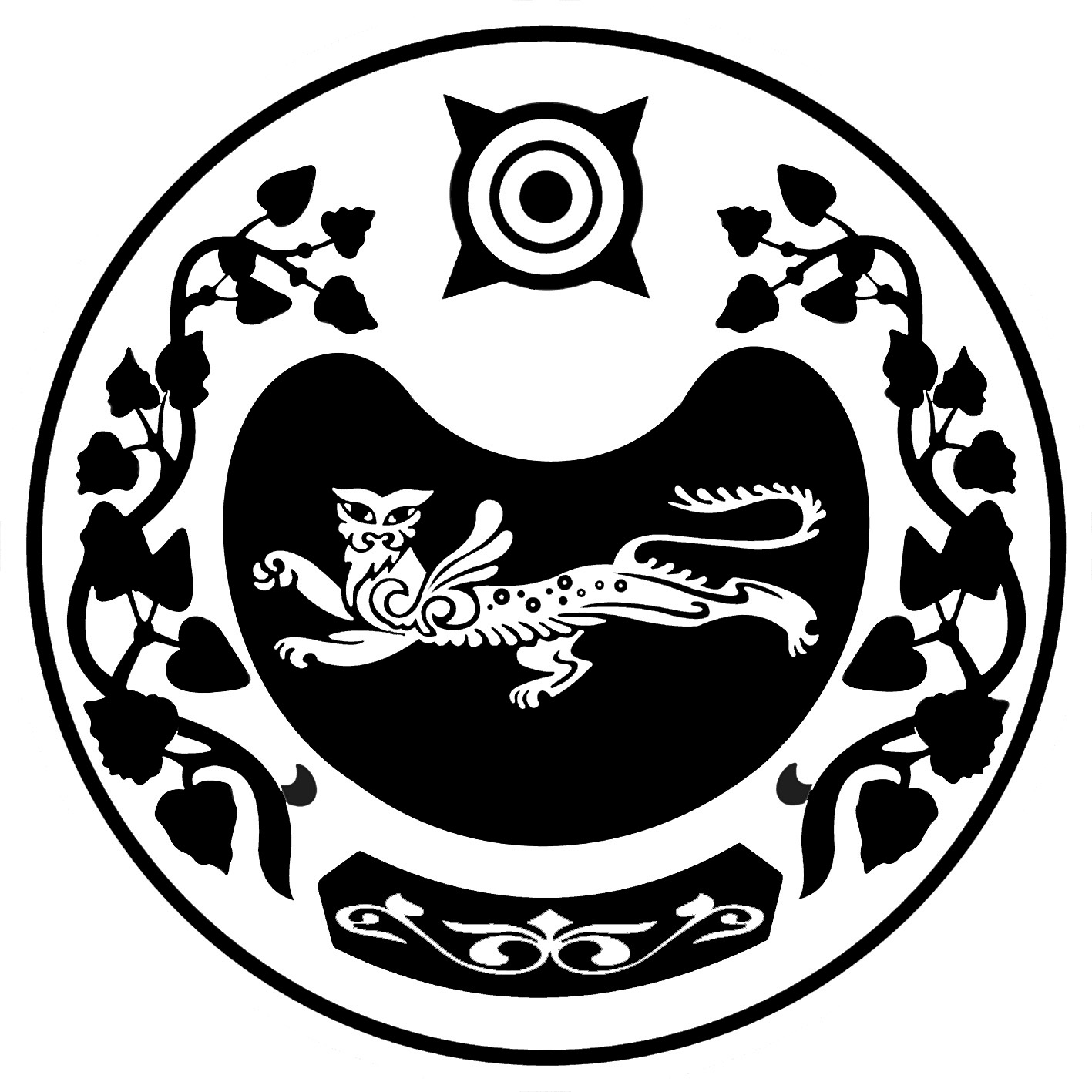 РОССИЯ ФЕДЕРАЦИЯЗЫХАКАС РЕСПУБЛИКААFБАН ПИЛТIРI  АЙМААТАЗОБА ПИЛТIРI ААЛ  ЧÖБIНIҢУСТАF ПАСТААРОССИЯ ФЕДЕРАЦИЯЗЫХАКАС РЕСПУБЛИКААFБАН ПИЛТIРI  АЙМААТАЗОБА ПИЛТIРI ААЛ  ЧÖБIНIҢУСТАF ПАСТААРОССИЙСКАЯ ФЕДЕРАЦИЯРЕСПУБЛИКА ХАКАСИЯУСТЬ-АБАКАНСКИЙ РАЙОН	       АДМИНИСТРАЦИЯКАЛИНИНСКОГО СЕЛЬСОВЕТАРОССИЙСКАЯ ФЕДЕРАЦИЯРЕСПУБЛИКА ХАКАСИЯУСТЬ-АБАКАНСКИЙ РАЙОН	       АДМИНИСТРАЦИЯКАЛИНИНСКОГО СЕЛЬСОВЕТА